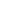 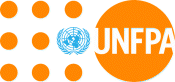 25 January, 2022INVITATION TO BIDITB No. UNFPA/UKR/ITB/22/01 Procurement of equipment and furniture for GBV specialised services in UK-supported cities.Dear Sir/Madam,The United Nations Population Fund (UNFPA), an international development agency invites sealed bids for the supply of the following equipment for its programme in Ukraine:-	Mobile phone-	Laptop -	All-In-One desktop PC-	TVset-	Tablet-	Multi-Function Printer laser-	Laser printer-	Telephone (with cable)-	Electric meter-	Internet router (router)-	Office straight table (option 1)-	Recirculator bactericidal-	Stepladder-	Executive chair-	Chest of drawers-	Adult mattress (option 1)-	Bedding set 1.5 (bed linen)-	Towel-	Cleaning set-	Mop for a floor-	Dustpan and broom-	Kitchen towel-	Pillow-	Blanket-	Plaid-	Round bowl-	Corner computer table (option 1)-	Armchair-	Round coffee table -	Straight sofa (option 1)-	Shelving (bookcase)-	Mattress orthopedic 90 * 190 (option 2)-	Desk lamp-	Office guest chair-	Electric radiator-	Wardrobe-	IroSet of bathroom rugs-	Iron-	Ironing board-	Children's pot-	Clothes dryer-	Clock-	Bunk bed transformer-	Corner sofa-	Antechamber-	Rug-	Cordless vacuum cleaner-	Washing machine-	Kitchen faucet-	Electric kettle-	Microwave-	Two-chamber refrigerator-	Cooking surface / electric hob-	Hair dryer-	Kitchen hood-	Kitchen-	Lamp-	Set of pots-	Set of cutlery-	Tableware set-	Tray-	Sink-	Trash can -	Electric towel dryer-	Mirror with locker-	Glass shower-	Compact toilet bowl-	Bath faucet with thermostat and shower-	The brush-	Kitchen cabinet-	The kitchen table-	Kitchen chairs-	Set of hand tools-	Hammer drill-	Set of bathroom accessories-	Laundry basket-	Corner shelf quadrangular -	Projector screen-	Projector-	Armchair-bag-	Baby bed with bedside table and diaper table-	Toilet seat-	Children's blanket 110 * 140-	Children's pillow-	Mobile button phone-	Office safe-	Air conditioning-	Straight sofa (option 2)-	Office chair-	Children's chair-	Children's table-	Tablet-	The video surveillance camera wired-	Freezer-	Kitchen table (round)-	Vacuum cleaner for dry cleaning-	Children's highchair for feeding-	Walkers-	Call buttons-	Closet-	CCTV camera-	NETWORK IP VIDEO RECORDER-	NETWORK IP VIDEO RECORDER-	4 TB hard drive-	Port switch-	Box hinged-	Cable duct (10 pieces)-	Cable (10 pieces)-	Connector-	Monitor min 23"-	Network cable-	Distribution box-	Wooden cutting board-	Dryer stand-	Measuring mug-	Knife set-	Iron teapot-	Cup-	Stainless steel bowl-	Bowls (set)-	Bed 90x200 cm-	Water cooler-	Blanket 1.5-	Towel for hands and face-	Round wall mirror for the bathroom-	TV bracket-	Extension cord-	Laptop -	Shredder-	Window bars-	Information stand-	Ramp-	Armored doors-	Multicooker-	Corner office table-	Cabinet for storage of didactic material-	Soft pouf-	Children's table 6-seater-	Straight sofa (option 3)-	Alarm button-	Office straight table (option 2)-	Marker board-	Rack for booklets-	Sticker board for drawing-	Folding bed-	Children's mattress-	Carpet-	Adult mattress (option 1)-	Bed linen for a children's bed-	Hallway (hanger, mirror, shoe shelf)-	Hand dryer-	Boiler 150 l-	Bucket-	Reception desk-	Fire extinguisher-	First aid kit production-	Rechargeable lamp-	Automatic tonometer -	Contactless thermometer -	Quartz lamp bactericidal / bactericidal irradiator-	Office chair without wheels-	Folding office chair-	The oil heater-	Floor hanger-	Projector mount-	Boiler 20 l-	Garland curtain-	Mobile nightstand-	Infinity light panel-	Night projector Starry sky-	Lava night lamp-	Bedspread - a blanket for a childrens' bed-	The bedspread - blanket for the bed-	Transformer table-	Chair without back-	Mattress topper for children-	Fire shield-	Toilet paper holder-	Shoe cupboard-	Set of frying pans-	Baby changing table-	Metal cabinet for documentsBidding shall be conducted through ONE envelope. The technical bid containing the technical specifications and the financial bid containing price information shall be submitted together.The bidder shall not be required to quote for all items. However, Bidders are encouraged to quote for as many items as possible.  Bid package and all supporting documents must be submitted in English.To enable you to submit a bid, please read the following attached documents carefully:The bid shall reach UNFPA’s reception or the secured email inbox of ua-procurement@unfpa.org no later than 09 February, 2022 by 17:00 pm Kyiv time.The bid shall be opened on 10 February, 2022 at 10:00am Kyiv time at UNFPA  premises, 42-44 Shovkovychna str., Kyiv 01004, Ukraine. Bidders or their authorized representatives may attend the bid opening.  Kindly confirm by e-mail: shulchenko@unfpa.org by 06 February, 2022 whether your company shall be represented at the bid opening. Bids received after the stipulated date and time shall not be accepted under any circumstances. Bids delivered through courier and posted later than the due date shall not be registered and shall be returned unopened or shall be shredded. Bids submitted to any other email address than ua-procurement@unfpa.org shall be rejected.Bidders shall acknowledge receipt of this Invitation to Bid according to the Bid Confirmation Form, Section V, 1 of this solicitation document by email to UNFPA Ukraine (ua-procurement@unfpa.org) 28 January 2022 and to indicate whether or not a bid shall be submitted.  The acknowledgement shall provide company name, telephone number, fax number and the name of a contact person. If you are declining to bid, please confirm this via e-mail to UNFPA and please state the reasons for UNFPA to improve its effectiveness in future invitations.Any questions relating to the attached documents shall be addressed in writing to the following UNFPA personnel no later than 03 February 2022 at 17.00, Kyiv time. Iryna Shulchenko, UNFPA Procurement and Logistic Associate email: shulchenko@unfpa.org for questions relating to the bidding exercise. Do not submit your bid to these contacts, or your bid will be disqualified.This letter is not to be construed in any way as an offer to contract with your firm.UNFPA strongly encourages all bidders to register on the United Nations Global Marketplace (http://www.ungm.org).  By registering on UNGM, vendors become part of the database that UN buyers use when searching for suppliers. Vendors can also access all UN tenders online and, by subscribing to the Bid Tender Service, vendors can be automatically notified via e-mail of all UN business opportunities that match the products and services for which they have registered. Instructions on how to subscribe to the Tender Alert Service can be found in the UNGM Interactive Guide for Suppliers http://www.ungm.org/Publications/UserManuals/Suppliers/UserManual_Supplier.pdf .Yours sincerely,Jaime NadalUNFPA Representative in UkraineUNITED NATIONS POPULATION FUNDINVITATION TO BIDITB No. UNFPA/UKR/ITB/22/01 Bid document for procurement of equipment and furniture for GBV specialized services in UK-supported cities25 January 2022Table of ContentsSECTION I: Instructions to BiddersIntroduction     Scope1.1 The UNFPA is an international development agency whose goal is to ensure the existence of a world in which every pregnancy is desirable, every birth is safe and every young person can realize his or her potential.The UNFPA is a leading United Nations agency that promotes the right of every woman, man and child to a healthy life and equal opportunities. As part of this project, UNFPA has supported the procurement of equipment and furniture for GBV specialized services in UK-supported cities.Eligible BiddersAll bidders found to have a conflict of interest shall be disqualified. Bidders may be considered to have a conflict of interest if they are or have been associated in the past, with a firm or any of its affiliates that have been engaged by UNFPA to provide consulting services under these bidding documents.Bidders shall not be eligible to submit a bid if at the time of bid submission: The bidder is listed as suspended on United Nations Global Marketplace (http://www.ungm.org) as a result of having committed fraudulent activities,The bidder’s name is mentioned in the UN 1267 list issued by the Security Council resolution 1267 that establishes a sanctions regime to cover individuals and entities associated with Al-Qaida and/or the Taliban;The bidder is debarred by the World Bank Group. Fraud and CorruptionUNFPA’s policy regarding fraud and corruption is available at http://www.unfpa.org/public/home/procurement/pid/8864 and applies fully to this Invitation to Bid. The submission of any offer implies that the bidder is aware of this policy. Solicitation DocumentsUNFPA Solicitation documentBidders are expected to examine all instructions, forms, specifications, terms and conditions contained within this UNFPA solicitation document. Failure to comply with these documents shall be at the bidder’s risk and may affect the evaluation of the bids, or may result in the rejection of the bid.Bidders are cautioned to read the specifications carefully (see Section II Technical Specifications and Schedule of Requirements), as there may be special requirements. The technical specifications presented herein are not to be construed as defining a particular manufacturer’s product. Bidders are encouraged to advise UNFPA if they disagree.The specifications are the minimum requirements for the products and related services. Products and services offered must meet or exceed all requirements herein. The products shall conform in strength, quality and workmanship to the accepted standards of the relevant industry. Modifications of or additions to basic standard products of less size or capability to meet these requirements will not be acceptable.Clarifications of solicitation documentA prospective bidder requiring any clarification on the bid solicitation documents may notify UNFPA in writing within one week from the date of issue of the bid. UNFPA shall respond in writing to any request for clarification received and circulate its response (including an explanation of the query but without identifying the source of enquiry) to all prospective bidders who have received the bid solicitation documents. A copy of UNFPA’s answer shall also be posted on the UN Global Marketplace, http://www.ungm.org/, http://ukraine.unfpa.org/ , http://procurement-notices.undp.org/Amendments to UNFPA bid solicitation documentAt any time prior to the deadline for submission of bids, UNFPA may for any reason, whether at its own initiative or in response to a clarification requested by a prospective bidder, modify the bidding documents by amendment.All prospective bidders that have received the bidding documents shall be notified in writing of all the amendments to the bidding documents. In order to give prospective bidders reasonable time to take the amendments into account in preparing their bids UNFPA may, at its discretion, extend the deadline for the submission of bids.Preparation of BidsDocuments to be submitted with the bidDocuments Establishing the Eligibility of the BidderTo establish their eligibility, bidders shall:Complete the Bid Submission Form, Section V, 2.Complete Bidders Identification Form, Section V, 3.Documents Establishing the Qualifications of the BidderTo establish its qualifications, the bidder shall submit to UNFPA’s satisfaction the following documents: Evidence that the bidder is established as a company and legally incorporated in the country where it resides; e.g. through provision of certification of incorporation or other documentary evidence (this is not required for companies already registered in national, regional or international Stock Exchanges);Post qualification documentation outlined in Instructions to Bidders, Sub-Clause 27Failure to furnish all the information required for submission shall be at the bidder’s risk as it may then be determined that the bid does not substantially respond to the UNFPA bid document in every respect.  This may result in a rejection of the bid.Documents Establishing the Eligibility and Conformity of the Goods and Related ServicesBidders shall submit:Documentary evidence that the goods conform to the Technical Specifications and standards specified in Section II Technical Specifications and Schedule of Requirements.Completed Product Item Overview Form, Section V, 4.Product catalogs containing pictures of the product(s).Certificate of Conformity.Manufacturer’s technical product specifications or datasheets.  The bidder shall also furnish a list giving full particulars, including available sources and current prices of spare parts, special tools, etc., necessary for the proper and continuing functioning of the goods during 24 month following commencement of the use of the goods by UNFPA. Bidders must complete and submit with their bid the Excel table containing the individual item details, as per Form in Section V.4. Bidding Forms.Bid Currency and Prices       All prices shall be quoted in any convertible currency to US Dollars (USD). The UN exchange rate will be applied. https://treasury.un.org/operationalrates/OperationalRates.php      Note: All prices must be exclusive of VAT tax, since UN and its specialized agencies are exercising zero VAT payer status.Bidders are requested to quote the following based on INCOTERMS 2010 (The terms FCA, CPT and other similar terms shall be governed by the rules prescribed in the INCOTERMS 2010, published by the International Chamber of Commerce):DAP Kyiv, Ukraine     Where installation, commissioning, training or other similar services are required to be performed by the bidder, the bidder shall include an itemized list of the prices for those services.Validity of BidThe prices of the bid shall be valid for 60 days after the closing date of bid submission as specified by UNFPA. A bid valid for a shorter period shall be rejected by UNFPA on the grounds that it is non-responsive.In exceptional circumstances, UNFPA may solicit the bidder's consent for an extension of the period of validity under exceptional circumstances. The request and the responses shall be made in writing. Submission of Bids and Bid OpeningPartial BidsPartial bids are allowed under this tender.  Alternative Bids11.1. Alternative bids will not be accepted. In the event of a supplier submitting more than one bid, the following shall apply: All bids marked alternative bids will be rejected and only the base bid will be evaluated. All bids will be rejected if no indication is provided as to which bids are alternative bids. BidsBids shall be submitted in one envelope.Bids shall be prepared in accordance with Section II: Schedule of Requirements and Technical Specifications and shall include the requested documentation as per Instructions to Bidders Clause 7, and in accordance with the Price Schedule Form in Section V, 5 of the bid forms.Bids shall be signed by the bidder or a person or persons duly authorized to bind the bidder to the contract. A bid shall contain no interlineations, erasures, or overwriting except as necessary to correct errors made by the bidder. In that case such corrections shall be initialed by the person or persons signing the bid.  Sealing and Marking of Bids (hard copies)When submitting bids in hard copies the bidder shall prepare one set of sealed bids containing the technical and price components.The envelope shall also indicate the name and address of the bidder to enable the bid to be returned unopened in case it is declared “late.”If the outer envelope is not sealed and marked as required, UNFPA shall assume no responsibility for the bid’s misplacement or premature opening.The outer envelope must be signed/sealed and clearly marked with the following: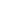 UNITED NATIONS POPULATION FUND (UNFPA)42-44 Shovkovychna streetKyiv 01004 ,UkraineInvitation to Bid No. UNFPA/UKR/ITB/22/01Attention: Iryna BohunONLY TO BE OPENED BY AUTHORIZED UNFPA PERSONNELElectronic Submission14.1. Bids may be delivered to the office or submitted electronically. Please note the following guidelines for electronic submissions: 14.2. Bidders shall make clear reference to the specific bid in the subject field as instructed, otherwise bids may be rejected. Clearly specify the following text in the subject line:                           ITB No. UNFPA/UKR/ITB/22/01, Bidder’s Name. 14.3. The bid shall be submitted to ua-procurement@unfpa.org. Bids received at the mailbox are kept undisclosed and shall not be opened before the scheduled opening date. Sending to any other email address will violate confidentiality and invalidate the bid.  14.4. E-mail submission shall not exceed 20 MB, including the size of the cover email. It is recommended that all the bidding documents are consolidated into as few attachments as possible which shall be in commonly used file formats. If the bid consists of large electronic files, it is recommended to send these files separately before the deadline indicating the order of emails (email 1, email 2, etc.) after the bid reference number and the Bidder’s name in the subject line of each email. 14.5. It shall be the Bidder’s responsibility to ensure that bids sent by e-mail are received by the deadline. All Bidders shall receive an auto-reply acknowledging the receipt of their email. Bidders shall not receive responses to questions sent to ua-procurement@unfpa.org since it is a secure mailbox. 14.6. In order to avoid last minute internet congestion it is recommended to send your bid as early as possible before the deadline. 15 Bid Submission Deadline/Late Bids 15.1. Bids must be delivered to the office on or before the date and time specified in the introductory letter of this solicitation document.  If any doubt exists as to the time zone in which the bid should be submitted please refer to www.timeanddate.com/worldclock, or contact the bid focal point. 15.2. UNFPA may, under special and exceptional circumstances, extend the bid submission deadline and such changes shall be notified on http://www.ungm.org/, http://ukraine.unfpa.org/, http://procurement-notices.undp.org/ before the expiration of the original period.  15.3. Any bid received by UNFPA after the bid submission deadline shall be rejected and returned unopened to the Bidder. UNFPA shall not be legally responsible for bids that arrived late due to the Bidder’s problems with transmission of bid submissions via email and/or with the courier company. Storage of Bids  16.1. Bids received prior to the deadline of submission and the time of opening shall be securely kept unopened until the specified bid opening date stated in the UNFPA’s solicitation document. No responsibility shall be attached to UNFPA for prematurely opening an improperly addressed and/or identified bid. Bid Opening17.1. UNFPA shall conduct the bid opening in public at the following address, date and time. Street Address: 42-44 Shovkovychna str. Floor/ Room number: 6th floor, UNFPA in Ukraine City: KyivCountry:  Ukraine Date:  10 February 2022 Time:  10:00, Kyiv time, (reference: www.timeanddate.com/worldclock). 17.2. Bids received electronically by the required deadline will be printed and a copy of the bids will be put in a sealed envelope that will be opened at the time and date specified in the bid document. Only the last received bid will be opened if multiple bids are sent by the same Bidder. 17.3. The bids shall be opened publicly at the time and place specified in the ITB and an immediate record made thereof. 17.4. Only those who have submitted bids or their authorized agent or representative may attend the bid opening.  17.5. The report shall be available for viewing by Bidders for a period of thirty days from the date of the opening. No information that is not included in the bid opening report can be given to Bidders. 17.6. No bid shall be rejected at bid opening, except for late bids, which shall be returned unopened to the Bidder.  Evaluation and Comparison of BidsConfidentiality18.1. Information relating to the examination, evaluation, comparison, and post-qualification of bids,    and recommendation of contract award shall not be disclosed to Bidders or any other persons not officially concerned with such process until the contract award is published. 18.2. Any effort by a Bidder to influence UNFPA in the examination, evaluation, comparison, and post-qualification of the bids or contract award decisions may result in the rejection of its bid. in the rejection of its bid.Clarification of Bids19.1.   To assist in the examination, evaluation and comparison of bids, UNFPA may ask bidders for clarification of their bids. The request for clarification and the response shall be in writing by UNFPA and no change in price or substance of the bid shall be sought, offered or permitted.20. Responsiveness of bids 20.1. UNFPA’s determination of a bid’s responsiveness is to be based on the contents of the bid itself. 20.2. A substantially responsive bid is one that conforms to all the terms, conditions, and specifications of the bidding documents without material deviation, reservation, or omission. A material deviation, reservation, or omission is one that: effects in any substantial way the scope, quality, or performance of the goods and related services specified in the contract; or limits in any substantial way, inconsistent with the bidding documents, UNFPA’s rights or the Bidder’s obligations under the contract; or if rectified would unfairly affect the competitive position of other Bidders presenting substantially responsive bids. 21. Nonconformities, Errors, and Omissions 21.1. Provided that a bid is substantially responsive: UNFPA may waive any non-conformities or omissions in the bid that do not constitute a material deviation. UNFPA may request that the Bidder submit the necessary information or documentation within a reasonable period of time to rectify nonmaterial nonconformities or omissions in the bid related to documentation requirements.  Such omission shall not be related to any aspect of the price of the bid.  Failure of the Bidder to comply with the request may result in the rejection of its bid. UNFPA shall correct arithmetical errors on the following basis: If there is a discrepancy between the unit price and the line item total that is obtained by multiplying the unit price by the quantity, the unit price shall prevail and the line item total shall be corrected, unless in the opinion of UNFPA there is an obvious misplacement of the decimal point in the unit price. In that case the line item total as quoted shall govern and the unit price shall be corrected; if there is a discrepancy between words and figures, the amount in words shall prevail;                        •  if there is an error in a total corresponding to the addition or subtraction of subtotals, the subtotals shall prevail and the total shall be corrected; 22.	Preliminary examination of Bids22.1.	UNFPA shall examine the bids to determine whether they are complete, that all documents and technical documentation requested as per Instructions to Bidders Clause 7 have been provided and to determine the completeness of each document submitted. UNFPA will also examine whether any computational errors have been made, whether the documents are properly signed, and whether the bids are generally in order.23. Examination of Terms and Conditions and Technical Evaluation 23.1. UNFPA shall examine the bid to confirm that it does not contain any material deviations, reservation, or omission related to the conditions and requirements specified in the Section II Technical Specifications and Schedule of Requirements, Section III UNFPA General Conditions of Contract and Section IV UNFPA Special Conditions for Contracts. 23.2. If after the examination of the terms and conditions and the technical evaluation UNFPA determines that the bid is not substantially responsive in accordance with Instructions to Bidders Clause 21, the bid shall be rejected. 24. Conversion to Single Currency 24.1. To facilitate evaluation and comparison, UNFPA will convert all bid prices expressed in the amounts in various currencies in which the bid prices are payable to US dollars at the official UN exchange rate on the last day for submission of bids.  25. Evaluation of Bids 25.1. UNFPA shall evaluate each bid that has been determined, up to this stage of the evaluation, to be substantially responsive. 26. Comparison of Price Bids 26.1. UNFPA shall compare all substantially responsive bids to determine the lowest priced substantially responsive bid. 26.2. Bid comparison will be made on the total cost, delivered to the final destination. UNFPA reserves the right to compare freight prices of Bidders with rates of reputable freight forwarders and to consider such rates for the purpose of bid evaluation. In the event that Bidder’s freight prices are found to be less competitive than the rates offered by freight forwarders, UNFPA may issue a contract on FCA basis to the Vendor instead of DAP, and issue a separate contract for freight to a freight forwarder if deemed in the best financial interest of UNFPA. 27. Post-qualification of the Bidder 27.1. UNFPA shall determine to its satisfaction whether the Bidder with the lowest priced, substantially responsive bid is qualified to perform the contract satisfactorily. 27.2. The determination shall be based upon an examination of the documentary evidence of the Bidder’s qualifications submitted in the bid. 27.3. To evaluate a Bid, UNFPA shall consider the following: Copy of last year audited company Balance and Financial Statements Financial Capability: Liquidity ratio: Current ratio (CurrentAssets/ CurrentLiabilities) > 1. Experience and Technical Capacity: Details of experience and past performance of the Bidder on equipment offered and on those of similar nature within the past five years The Bidder shall disclose instances of previous past performance that may have resulted in adverse actions taken against the Bidder and the manufacturers whose products are being offered by the Bidder, in the last five years. Such adverse actions may be treated as unsatisfactory performance history while deciding the award of contract. If no instance of previous past performance has resulted into adverse actions, this must be clearly indicated in the Bidder’s bid. For non manufacturer Bidders: Legally enforceable authorization from the manufacturer assuring full guarantee and warranty obligations as per the tender conditions for the goods offered; and The Bidder, as authorized by the manufacturers, has supplied and provided after sales service for similar goods to the extent of at least 20 percent of the quantities indicated in the tender requirements in any one of the last three years, and the goods must be in satisfactory operation. Notwithstanding anything stated above, UNFPA reserves the right to assess the Bidder’s capabilities and capacity to execute the contract satisfactorily before deciding on award. Even though the Bidders may meet the above qualifying criteria, they can be subject to disqualification if they have made misleading or false representations in the forms, statements and attachments submitted in proof of the qualification requirements, and/or record of poor performance such as, not properly completing contracts, inordinate delays in completion, litigation history, financial failures, etc. 28. UNFPA’s Right to Accept Any Bid and to Reject Any or All Bids 28.1. A bid that is rejected by UNFPA may not be made responsive by the Bidder by correction of the non-conformity. A responsive bid is defined as one which conforms to all the terms and conditions of the UNFPA’s bid solicitation documents without material deviations. UNFPA shall determine the responsiveness of each bid against the UNFPA solicitation documents. 28.2. UNFPA reserves the right to reject any bid if a Bidder has previously failed to perform properly or complete on time in accordance with contracts or the Bidder who in UNFPA’s perspective is not in a position to perform the contract. 28.3. The Bidders waive all rights to appeal against the decision made by UNFPA. 29. UNFPA’s Right to Annul a Bidding Process 29.1. UNFPA reserves the right to annul the bidding process and reject all bids at any time prior to award of purchase order, without thereby incurring any liability to the affected Bidder(s) or any obligation to provide information on the grounds for UNFPA’s action. F. Award of Contract 30. Award Criteria 30.1. In the event of a contract award, UNFPA shall award the Contract to the lowest priced Bidder(s) whose bid has been determined to be substantially responsive with the bidding documents. 30.2. If required, the Bidder shall permit UNFPA representatives access to their facilities at any reasonable time to inspect the premises that shall be used for the production, testing and packaging of the products. The Bidder shall also provide reasonable assistance to the representatives for such inspection, including copies of any test results or quality control reports as may be necessary. UNFPA may inspect the manufacturing facilities of the lowest evaluated responsive Bidder to assess his capability to successfully perform the contract as per the terms and conditions specified in the ITB. 30.3. UNFPA reserves the right to make multiple arrangements for any item(s) where, in the opinion of UNFPA, the lowest Bidder cannot fully meet the delivery requirements or if it is deemed to be in UNFPA’s best interest to do so. Any arrangement under this condition shall be made on the basis of the lowest, second lowest, third lowest, etc., bid which meets the requirements. 31. Right to Vary Requirements at Time of Award 31.2. UNFPA reserves the right at the time of award of contract to increase or decrease by up to 20% the quantity of goods specified in this bid without any change in unit price or other terms and conditions. 32. Signing of the contract 32.1. Prior to the expiration of the period of bid validity, UNFPA shall send the successful Bidder the Contract which constitutes the notification of award.  The successful Bidder shall sign, date the Contract and return it to UNFPA within 5 days of receipt of the Contract. After receipt of the contract, the successful Bidder shall deliver the commodities in accordance with the quantity, quality and delivery schedule outlined in its bid in conjunction with UNFPA terms and conditions33. Publication of Contract Award 33.1. UNFPA shall publish the contract award on United Nations Global Marketplace http://www.ungm.org, with the information of the awarded Bidder company name, contract amount or LTA and the date of the contract.  33.2 Suppliers perceiving that they have been unjustly treated in connection with the solicitation or         award of a contract may lodge a complaint directly with the UNFPA Head of Office at ukraine.office@unfpa.org. The UNFPA Head of Office will then make an assessment of the complaint and provide a reply to the supplier within a week. If the supplier is not satisfied with the reply provided by the UNFPA Head of Office, the supplier may escalate the complaint to the Chief, Procurement Services Branch at procurement@unfpa.org, who will reply to the supplier within a week and advise the Supplier on further recourse if required. SECTION II: Technical Specifications and Schedule of RequirementsTechnical Specifications Schedule of RequirementsThe Bidder shall also furnish a list giving full particulars, including available sources and current prices of spare parts, special tools, etc., necessary for the proper and continuing functioning of the goods during 2 years following commencement of the use of the goods by UNFPA.  SECTION III: UNFPA General Terms and Conditions           The General Terms and Conditions can be found at: http://www.unfpa.org/resources/unfpa-general-conditions-contract SECTION IV: UNFPA Special Conditions for ContractsSECTION V: Bidding FormsThe following checklist is provided as a courtesy to Bidders. Please use this checklist while preparing the bid to ensure that your bid contains all required information. This checklist is for the Bidder’s internal reference and does not need to be submitted with the bid. 1. Bid Confirmation Form(Complete this page and return it prior to bid opening)YES, we intend to submit a bid.NO, we are unable to submit a bid in response to the above mentioned Invitation to Bid due to the following reason(s):( )	The requested products and services are not within our range of supply( )	We are unable to submit a competitive bid for the requested products at the moment( )	The requested products are not available at the moment( )	We cannot meet the requested specifications( )	We cannot offer the requested type of packing( )	We can only offer FCA prices( )	The information provided for quotation purposes is insufficient( )	Your ITB is too complicated( )	Insufficient time is allowed to prepare a quotation( )	We cannot meet the delivery requirements ( )	We cannot adhere to your terms and conditions (please specify: payment terms, request for performance security, etc)( )	We do not export( )	Our production capacity is currently full( )	We are closed during the holiday season( )	We had to give priority to other clients’ requests ( )	We do not sell directly, but through distributors ( )	We have no after-sales service available in the recipient country( )	The person handling bid is away from the office( )	Other (please specify)Please confirm one of the following two options:( )	We would like to receive future ITBs for this type of goods( )	We don’t want to receive ITBs for this type of goodsIf UNFPA has questions to the bidder concerning this NO BID, UNFPA should contact Mr./Ms._________________, phone/email ________________, who will be able to assist.2. Bid Submission Form [The Bidder shall fill in this form in accordance with the instructions indicated. No alterations to its format shall be permitted and no substitutions shall be accepted.] Date: [insert date (as day, month and year) of Bid Submission] ITB No.:UNFPA/UKR/ITB/22/01 To: UNFPA Ukraine CODear Sir / Madam, We the Undersigned have examined and have no reservations to the Bidding Documents No. UNFPA/UKR/ITB/19/01 and amendments we    hereby offer to supply, in conformity with the Bidding Documents and in accordance with the Delivery Schedules specified in the Schedule of Requirements, the following goods and related services ___________________________________________________ which are subject to UNFPA General Conditions of Contract and other terms and conditions specified in the document.  We agree to abide by this bid for a period of 60 days from the date fixed for opening of bids in the Invitation to Bid, and it shall remain binding upon us and may be accepted at any time before the expiration of that period. We have no conflict of interest in accordance with Instructions to Bidders Sub-Clause 2.1; Our firm, its affiliates or subsidiaries—including any subcontractors or suppliers for any part of the contract—have not been declared ineligible by UNFPA, in accordance with Instructions to Bidders Sub-Clause 2.2; We understand that you are not bound to accept the lowest evaluated bid or any other bid that you may receive. Dated on .............day of ......................................[year]. [insert signature of person whose name and capacity are shown] 3. Bidders Identification FormBid No. UNFPA/UKR/ITB/22/01Organization	Quality Assurance CertificationExpertise of StaffClient Reference List	Please provide references of main client details.Contact details of persons that UNFPA may contact for requests for clarification during bid evaluationP.S.: This person must be available during the next two weeks following receipt of bid4. Product Item Overview Form    5. Price Schedule Form [The bidder shall fill in these Price Schedule Forms in accordance with the instructions indicated. The list of line items in column 1 of the Price Schedules shall coincide with the list of goods and related services specified by UNFPA in the Schedule of Requirements.]Section I:Instructions to BiddersSection II:Technical Specifications and Schedule of RequirementsSection III:UNFPA General Terms and ConditionsSection IV:UNFPA Special Conditions for ContractsSection V:Bid FormsNoNameTechnical specificationPhoto for referenceQuantity001Mobile phoneCommunication standard / internet
Communication standard
• 2G (GPRS / EDGE)
• 3G (WCDMA / UMTS / HSPA)
• 4G (LTE)

Display
Screen diagonal 6.5
Display resolution 1600 x 720
PLS Matrix Type
Refresh rate 60 Hz

SIM cards
Number of SIM cards 2
Dimensions of SIM-card Nano-SIM

Memory functions
RAM 3 GB
Built-in memory 32 GB
Supported microSD card format
Maximum supported memory card 1 TB
Combo Slot No

Android operating system

CPU
Similar to Exynos 850
Core type Cortex-A55 (64bit)
ARM Mali-G52 video core
Number of cores 8
Exynos processor
Model Exynos 9 Series
Frequency 2.0 GHz

Main camera
Main camera features
• Autofocus
• Flash
The number of megapixels of the main camera
• 48 Mp + 5 Mp + 2 Mp + 2 Mp
Number of main chambers 4
Main camera video recording
• Full HD / 1920x1080 / stereo sound
Additionally
• 48 MP (f / 2.0) + 5 MP (f / 2.2) + 2 MP (f / 2.4) + 2 MP (f / 2.4)
Digital Zoom: Up to 10x

Battery capacity 5000 mAh

Connectors
Charger connector Type-C
PC connector Type-C
3.5mm headphone jack

General characteristics
Color Black
Contents of delivery
• Warranty card
• Documentation
• Charger
• Sync cable
• Telephone
Communications
• 3.5 mm Mini-Jack
• Bluetooth 5.0
• NFC
• USB Type-C
• Wi-Fi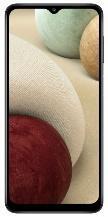 13002Laptop15.6 "(1920x1080) Full HDScreen type IPSScreen refresh rate 60 HzBuilt-in camera720p HD hidden camera CPU i3, min 10Gen; min 2,1 GHzOperating system Windows 10 Home 64bitGeneration of Intel processor10th Comet LakeRAM size 8 GBmin 2 x USB Port1 x USB -C1 x HDMI portWireless 802.11 a/b/g/n/acBluetooth min 5Warranty: min 1 Yr Onsite/NBD/ Accidental protection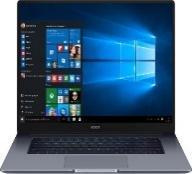 14003All-In-One desktop PCScreen 21.5 "" IPS (1920x1080) Full HD / AMD Athlon Silver 3050U (2.3 - 3.2 GHz) / RAM 8 GB / SSD 256 GB / AMD Radeon Graphics / DVD +/- RW / LAN / Wi-Fi / Bluetooth / webcam / card reader / Windows 10 Home 64bit / 5.7 kg / white / mouse + keyboard
CPU
AMD Athlon Silver 3050U Dual Core (2.3 - 3.2 GHz)
RAM 8 GB
Ports
Behind:
2 x USB 3.2 Gen 1
2 x USB 2.0
1 x HDMI
1 x LAN (RJ-45)
Headphone / microphone combo audio jack

Bottom:
Card reader
Power supply unit 65 W (external power supply unit)
AMD Radeon Graphics
Pre-installed software Windows 10 Home 64bit
Dimensions 490.3 x 380.74 x 204.51 mm
Weight 5.7 kg
Contents of delivery
All-In-One desktop PC
Wired keyboard
Wired mouse
Power Supply
Documentation
Additional features
5MP pop-up camera with built-in dual array digital microphones
SSD 256 GB
Display 21.5 "" Full HD (1920x1080)
Graphics card type Integrated
Pre-installed WiFi module Yes
Optical drive DVD +/- RW
GPU manufacturer AMD
White color
Core frequency 2.3
Matrix type IPS
VESA mountable - No VESA mountable
Additionally
Built-in web-camera
Built-in speakers
Built-in microphone
Card reader
12 months warranty
Resolution 1920 x 1080
Network interface 1 Gbps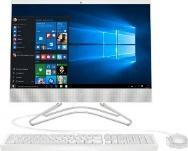 9004TVsetScreen diagonal 32 ""
Smart TV support - with Smart TV
Resolution 1366x768
Year of issue 2020
Screen shape Flat
Frame color Basalt
Purpose In the bedroom
Sound output power, W 2 x 8
Android operating system
Technologies
Bluetooth
HDR
WI-Fi
Response time 10 ms
Digital tuner bands
DVB-C
DVB-T2
Screen coverage
Matt
VESA
200x100 mm
additional characteristics
Uniformity +
HDMI ARC
HDMI CEC
Contrast Super Contrast Control
Supported formats
AVI, MKV, MP4, MOV, VOB, DAT, FLV, MPG, ASF, WMV, TS, TP, TRP, M2T, M2V, M2TS, M4V, MPEG, OGM, 3GP, MJPEG and others
Image Processor A.C.E Pro Engine
Additional connectors (ports)
2 x USB
3 x HDMI
CI (PCMCIA) slot
1 x 3.5 audio input
1 x RCA
1 x optical audio output
Color system (standards supported)
PAL B \ G, PAL I, PAL D \ K, SECAM B \ G, SECAM D \ K, NTSC
Viewing angle 178 ° / 178 °
Energy consumption Class A
12 months warranty
Dimensions with stand 730 x 467 x 180 mm
Dimensions without stand 730 x 427 x 68 mm
Set Weight with Stand 4.3 kg
Set Weight without Stand 4.2 kg
Contents of delivery
Television
Stand
Remote control (with batteries)
Instructions
Warranty card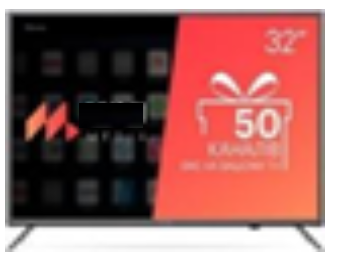 4005TabletScreen diagonal 10.3 ""
RAM 4 GB
Wireless capabilities
Bluetooth
Wi-Fi
Built-in memory 64 GB
Operating system Android 10.0
Screen resolution 1920x1200
Number of cores 8
MediaTek Helio P22T processor or equivalent (2.3 GHz)
Navigation System No
Matrix type IPS
Color Platinum
Front camera 5 MP
MicroSD card support
Main camera 8 MP
Maximum capacity of memory cards 256 GB
Built-in 3G module No
Calling capability No
Number of SIM cards None
Refresh rate 60 Hz
Connectors
USB Type-C
3.5mm jack
Body material Metal
Additional functions OTG support
additional characteristics
Two front stereo speakers
Dolby Atmos support
Accelerometer
FM radio
Battery Li-polymer, 5000 mAh
Web surfing time: 9 hours
Video playback time: 8.5 hours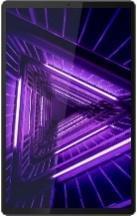 2006Multi-Function Printer laserMaximum print resolution 1200x1200 dpi
Printing technology Laser printing
MFP device type
Printer / MFP Image Resolution
Printing: up to 600 x 600 dpi
Copying: up to 600 x 600 dpi
Scan: Optical: Up to 600 x 600 dpi, Enhanced mode: 9600 x 9600 dpi
Network interfaces
Ethernet
Wi-Fi
Number of colors 1 (black)
Peculiarities
Duplex
Phone Printing
Seal
Black and white
Paper size and weight
Cassette: A4, A5, A5 (Landscape), B5, A6, Legal, Letter, Executive, Statement, OFFICIO, B-OFFICIO, M-OFFICIO, GLTR, GLGL, Foolscap, 16K, Envelope (COM10, DL, C5) , custom format: min. 76.2 x 127 mm, max. 215.9 x 355.6 mm

MP Tray: A4, A5, A5 (Landscape), B5, A6, Legal, Letter, Executive, Statement, OFFICIO, B-OFFICIO, M-OFFICIO, GLTR, GLGL, Foolscap, 16K, Index Card, Envelope (COM10, Monarch, DL, C5), custom format: min. 76.2 x 127 mm, max. 215.9 x 355.6 mm

Auto Document Feeder: A4, A5, B5, B6, Legal, Letter, Custom Size (W x L): Min. 105 x 148 mm, max. 216 x 356 mm

Density:
Cassette: 60-163 gsm
Multi-purpose tray: 60-163 gsm
Automatic document feeder: 50-105 g / m²

Two-side print:
Automatic
A4, Legal, Letter, OFFICIO, B-OFFICIO, M-OFFICIO, Foolscap
60-105 g / m2
OS support
Linux
Mac OS
Windows
Black and white print speed, ppm 28
Borders of the printable area
Print margins:
5 mm each top, bottom, left and right
10 mm each top, bottom, left and right (envelope)
USB 2.0 interfaces
Printing without a computer Supports Google Cloud Print
iOS: AirPrint, Canon PRINT Business app
Android: Mopria certified, Canon Print Service Plug-in, Canon PRINT Business app
Compatible cartridges
Cartridge 051 (1,700 pages)
Cartridge 051H (4,100 pages)
Drum Cartridge 051 (23,000 pages)
Power consumption
Max: Approx. 1180 Wt
Standby: Approx. 5.7 Watt
Sleep Mode: Approx. 0.8 watts
Power off: no more than 0.5 W
Typical energy consumption: 0.8 kWh per week
Idle time before entering sleep mode: 1-30 min (default: 1 min)
Idle time before entering auto shutdown mode: 4 hours (default)
Weight (kg) 12.9
additional characteristics
Copy machine
First Copy Out Time: Approx. no more than 8.2 sec
Copy modes: Text / Photo, Text / Photo (high speed), Photo, Text
Duplex copying: 1 side to 2 sides (automatic)
Number of copies per cycle: up to 999 copies
Reduce / Enlarge: 25-400% in 1% steps
Other functions: Collate, 2in1, 4in1 copy, ID copy

Scanner
Type: Colored

Scanning speed:
Monochrome single-sided: 20 ipm (300x600 dpi)
Color single-sided: 15 ipm (300 x 600 dpi)

Color scan depth: 24 bit / 24 bit (input / output)
Grayscale: 256 levels
Compatibility: TWAIN, WIA, ICA
Max. scanning area width: 215.9 mm
Scan to PC: TIFF / JPEG / PDF / Compact PDF / Searchable PDF
Scan to Cloud: TIFF / JPEG / PDF / PNG

Specifications
Recommended monthly page volume: 250-2500 pages per month
Productivity: max. 30,000 pages per month
Processor frequency: 400 MHz
Memory: 256MB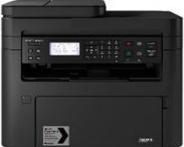 12007Laser printerMaximum print resolution 1200x4800 dpi
Printing technology Inkjet printing
MFP device type
Printer / MFP Image Resolution
Print resolution: up to 4800 x 1200 dpi
Scan resolution: 600 x 1200 dpi
Wi-Fi network interfaces
Number of colors 4
Peculiarities
Built-in CISS
High quality photo printing
Minimum droplet size (pl) 2
Paper size and weight
A4, A5, B5, 10 x 15 cm, 13 x 18 cm, 20 x 25 cm, Envelopes (DL or Commercial 10), Letter, Legal

Plain paper weight: 64 - 105 g / m²
Canon photo paper weight: up to 275 g / m²
OS support
Android
Windows
Black and white print speed, ppm 9
Printable area borders Borderless printing
Other printing surfaces
Envelopes
Interfaces
USB 2.0
Color print speed, ppm 5
Print area
A4, Letter, 20 x 25 cm, 13 x 18 cm, 10 x 15 cm
Compatible cartridges
Black: Canon GI-490
Cyan: Canon GI-490 (C)
Magenta: Canon GI-490 (M)
Yellow: Canon GI-490 (Y)
Power consumption
Off: approx 0.2 W
Standby (connected to PC via USB): Approx.1.2 W
Standby (all ports connected): approximately 1.2 W
Time to enter standby mode: 10 min 50 sec
Copying: Approx. 11 W
Weight (kg) 6.3
additional characteristics
CIS flatbed scanner for photos and documents:

Scanning speed for A4 document: approximately 19 seconds
Scan depth (in / out): Color: 48/24 bit, Grayscale: 16/8 bit
Maximum document size for scanning: 216 x 297 mm

Copier:

Copy speed: sFCOT: in about 24 seconds, sESAT: about 2.5 images per minute Number of copies: 21 copies (maximum) Copy functions: document copy (plain paper), borderless copy, enlargement copy, full-sheet printing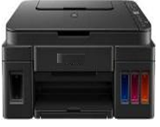 2008Telephone (with cable)Telephone set, handset, handset cord, telephone line cord, wall mount adapter, instruction manual
Number Identification No
Radio type Analog
Type Phone
Button material Rubberized
Color Black
12 months warranty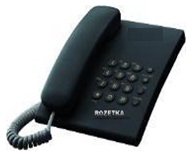 6009Electric meterSingle-phase electronic multi-tariff (up to 6 tariffs) electric meters 230V, A ±, cl. v. 1.0, with a PLC modem, with a load on / off relay and a differential current sensor, designed for tariff metering of consumed active electrical energy (consumption and generation) and measuring current power in single-phase AC 220 V circuits with a frequency of 50 Hz at the terminal consumers making individual settlements with the electricity supplier. 1-phase electricity meter NP-07 1F.1SM-U is used for round-the-clock continuous operation in closed rooms.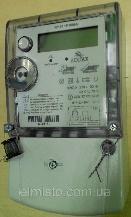 2010Internet router (router)Wi-Fi frequency 5 GHz + 2.4 GHz (dual band)
Interfaces
4 LAN ports 10/100/1000 Mbps
1 WAN port 10/100/1000 Mbps
Purpose of the router Home
LAN port speed 1 Gbps
WAN port
Ethernet
Wi-Fi communication standard
802.11b / g / a
Wi-Fi 4 (802.11n)
Wi-Fi 5 (802.11ac)
Wi-Fi speed, Mbps 1900 Mbps
Peculiarities
Beamforming support
IPTV support
MU-MIMO support
SU-MIMO support
MESH technology support
Security features
Guest access
SPI firewall
Parental control
Antenna design
Fixed
Protocol support
DHCP
IPv4
IPv6
L2TP
NAT
PPPoE
PPTP
Number of WAN Ports 1
Type Stationary
Wi-Fi connection Yes
Wi-Fi Speed ​​Standard AC1900
Encryption type
WEP
WPA
Black color
Dimensions and weight 215 x 117 x 32 mm
Warranty 24 months
Contents of delivery
Router
Power adapter
Ethernet cable (RJ-45)
Quick setup guide
Number of antennas 4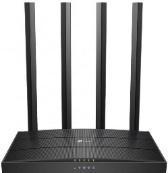 9011Office straight table (option 1)Basic color: black Frame color: graphite Tabletop color: Sonoma oak Dimensions and weight Height: 750 mm Width: 1200 mm Depth: 600 mm Tabletop thickness: 16 mm Technical features Design features: collapsible frame Equipment: metal frame Transport condition: disassembled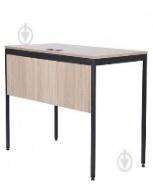 47012Recirculator bactericidalMain characteristics
Installation Type: Wall Mounted
Dimensions of the assembled product, mm 580 * 210 * 120
White color
Gross weight, kg 9
Sterilization
Recirculator type
Prevailing radiation wavelength, nm 253.7
Number of lamps, pcs. 2
Complete with cord Yes
Body material Metal / Plastic
Lamp power, W 8
Power supply parameters, V 220
Power consumption, no more, W 50
Installation method Wall mounted
Equipment installation type Stationary
Effective lamp life, at least, h 9000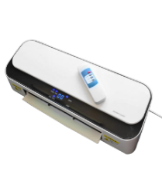 2013StepladderNumber of steps: 6 Additional equipment: tool tray Platform height: 1,1-1,5 m Width: 47,9 cm Folded size: 194 cm Type: one-sided Material: aluminum Color: gray Additional information Number of steps in section: 6 pcs. Height to the platform: 1.21 m Maximum load: 150 kg Size and weight Weight: 5 kg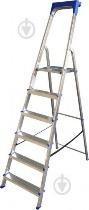 2014Executive chairChair type for executives
The maximum load is 120 kg
Adjustments
Seat height
Swing stiffness
The basis
Crosspiece with rollers
Features
Armrests
Swing mechanism
Color Black
Corps
Chrome armrests and crosspiece (steel)
Upholstery Ecological leather
Seat dimensions 47 x 47 cm
The dimensions of the backrest are 64 x 45 cm
Chair height 109.5-119.5 cm
Additional features
Chair width: 55 cm
Diameter of a crosspiece: 65 cm
12 months warranty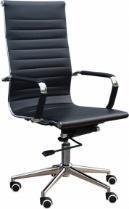 2015Chest of drawersHeight 986 mm. 2 doors. Width 804 mm. Depth 448 mm. Transport condition dismantled. Facade color alder. Construction - with shelves. Frame material laminated chipboard.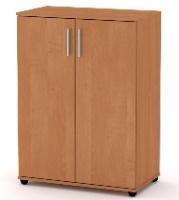 9016Adult mattress (option 1)Type: springless. Hardness level: medium. Filler: coconut coir, polyurethane foam, cotton wool. Fabric type: jacquard. Number of zones of rigidity: 7. Size and weight Length: 200 cm. Height: 15 cm.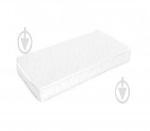 17017Bedding set 1.5 (bed linen)Fabric composition: cotton. Base color: multi.
Main characteristics
Scope 1.5 bedding set multi-colored Size: one and a half. Design: printed. Fabric type: calico. Number of items: 3. Type of drawing: abstraction.
Size and weight
Pillowcase size: 50x70 cm.
Complete set: duvet cover 160x220, sheet 160x220, 1 pillowcase 50x70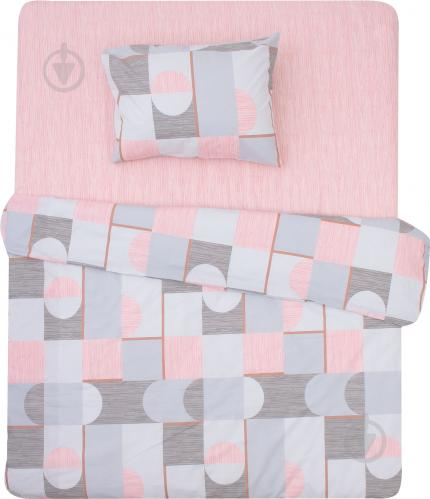 70018TowelType: towel. Base color: yellow.
Main characteristics
Towel Braid 70x140 cm yellow. Purpose of the towel: bath. Density: 360 g / m2. Fabric composition: 100% cotton. Length: 140 cm. Width: 70 cm.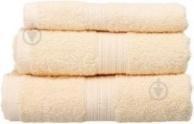 60019Cleaning setBucket Mop
Material Polypropylene
Bucket shape Round
Features With long handle
Additional features
Mop with telescopic handle
12 months warranty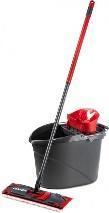 1020Mop for a floorType: mop. Purpose: for a floor. Nozzle material: polyester. Handle type: telescopic. Existence of the mechanism of extraction: without extraction. Width: 40 cm. Length of the handle: 130 cm. Handle material: metal. Additional characteristics: length in the folded look - 80 cm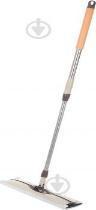 1021Dustpan and broomType: dustpan + brush. Purpose: for cleaning, universal. Material of the working part: plastic. Handle / handle material: plastic. Length of the handle: 90 cm. 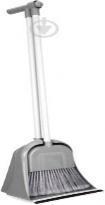 12022Kitchen towelDesign: flowers. Type: apron. Base color: beige. Fabric composition: 100% linen. Length: 65 cm. Width: 45 cm. 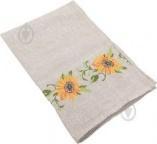 12023PillowSize 50x70 cm
Quantity, piece 1
Type Hypoallergenic
Polyester filler: 95%, man-made fiber: 5%.
Shape Rectangular
Design and decor Monochromatic models
Color White
Height 50 cm
Cover material Microsatin.
Weight 600 g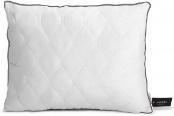 37024BlanketBase color: white. Blanket 1300 g 150x210. Color: white. Width: 150 cm. Length: 210 cm. 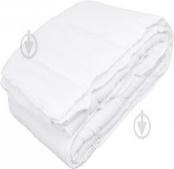 27025PlaidPlaid 200x140 cm gray. Fabric composition: 20% wool, 80% acrylic. Length: 140 cm. Width: 200 cm. Density: 250 g / m2.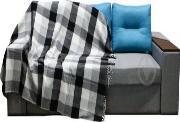 25026Round bowlVolume, l 15
Round shape
Material Polypropylene
Color Blue
Size 43 x 41 x 18 cm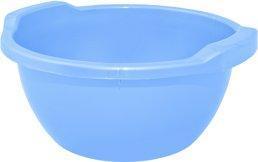 6027Corner computer table (option 1)Type Office desks, Staff desks Length, cm 129
Width, cm 102 Height, cm 75
Thickness of a table-top, mm 18
Manufacturing materials
Particleboard base material
Particleboard countertop material
Particleboard screen material
Handle material Metal
Roller guides
Fastening Confirmat, Minifix
PVC edge
Technical equipment
Angular shape
Orientation Right-handed
Number of seats 1
Base type 2 legs
Drawers With one drawer
With shelves
Rollers Without rollers
Number of boxes 3 boxes
Handles External handle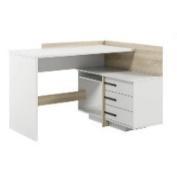 1028Armchairheight (cm) 103
Seat height (cm) 42
Backrest height 61
Depth / length (cm) 75
Seat depth 45
Maximum load 120 kg
Maximum load (kg) 120
Body material Wood
Landing surface Soft
Product Prefabricated
Product condition In packages for self-assembly.
Upholstery type Fabric
Width 67 cm
Seat width (cm) 48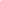 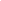 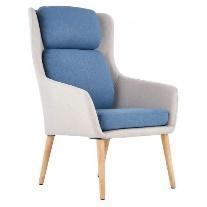 10029Round coffee table Round shape
Type Coffee table
MDF table top material
Material of legs Wood
Color Gray
Height 450 mm
Width 500 mm
Depth 500 mm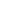 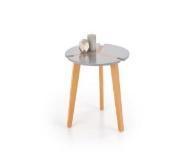 3030Straight sofa (option 1)Type: straight. Frame material: plywood, chipboard, wood. Filler: spring block. Upholstery: fabric. The mechanism of transformation: a walking eurobook. Mattress base: slats. Niche for linen: lifting mechanism. Equipment: with poufs, niche for linen, pillows, with a bed. Width: 2480 mm. Height: 750 mm. Depth: 920 mm. The size of a berth: 145х195 cm. Weight: 113,9 kg.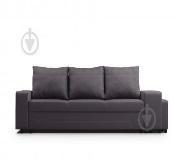 3031Shelving (bookcase)Glass: no. Frame color: Alaska. Frame material: chipboard. Facade material: chipboard. Number of boxes: 1 pc. Number of shelves: 6 pcs. Equipment: open shelves, with drawers, with doors. Length: 840 mm. Width: 840 mm. Height: 1310 mm. Depth: 400 mm.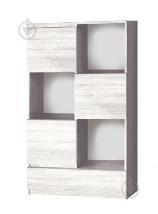 22032Mattress orthopedic 90 * 190 (option 2)Spring type
View of Bonnell
Kind of rigidity Hard
Dimensions 90x190 cm
Sleeping size Single
Height 22 cm
The maximum load on 1 berth is 150 kg
Filler Spunbond Sintepon Flexovoilok Combofelt Termofiber Termofiber Combofelt Flexovoylok Spunbond Sintepon
Jacquard case
Weight 25 kg
18-month warranty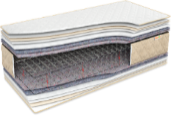 6033Desk lampLuminous flux: 430 Lm. Color temperature: 4000 K. Light bulb power: 9 W. Power type: network. Voltage: 220 V. Type of switch: on the case, touch. Product material: plastic. Lamp type: built-in LED. Manufacturer's color: white. Features: three-stage brightness adjustment. Installation: on a support. Depth: 15 cm. Height: 36 cm. Width: 15 cm. Dimerization (brightness control function): with dimmering. Number of LEDs: 30 pcs.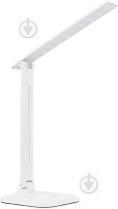 6034Office guest chairFrame material Metal
Upholstery material Fabric
Height, mm 805
Width, mm 470
Depth, mm 410
12 months warranty
Maximum load, kg 100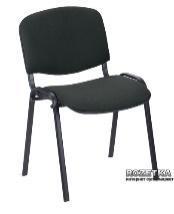 86035Electric radiatorNumber of sections 10 pcs.
Heating power 900 watts
Power consumption 900 W.
The recommended area is 20 sq.m.
Type of control Electronic
Overall dimensions
Weight 12 kg
Height 560 mm
Depth 80 mm
Width 855 mm
Additional functions and characteristics
Display Yes
Child protection Yes
Overheat protection Yes
Performance indicator Yes
Temperature indicator Yes
Maintaining the temperature Yes
Temperature regulator Yes
Temperature regulator type Smooth
Installation type Floor, Wall
Memory function Yes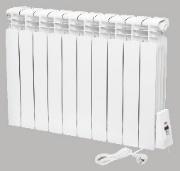 3036WardrobeMaterial: Laminated chipboard 16 mm
Wardrobe dimensions (W / H / D):
W 802 / H 2110 / D 500 mm
Weight: 73kg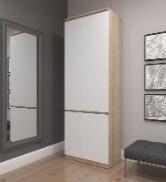 22037IroSet of bathroom rugsMain color Graphite
Rectangular shape
Material Polyvinyl chloride
Quantity in a set 2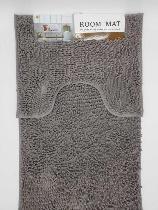 3038IronSteamGlide Plus sole
Steam shock, g / min 200
Type With steam
Constant steam supply 45 g / min
The volume of the water tank is 320 ml
Cord length 2 m
Features
The scratch-resistant sole. Built-in descaling slider. The "drop-stop" system.
Convenient textured handle
Equipment
Auto shut-off
Self-cleaning of scale "Drop-Stop" system
Dimensions (HxWxD) 14.7 x 31.2 x 12.7 cm
Weight 1,255 kg
Package weight 1,495 kg
Power, W 2600
Modes
Vertical steaming
Steam shock
Steam supply, g / min 45
Power of steam blow, g / min 200
Sole spraying Ceramics (metal ceramics)
There is protection against scale
Additional features
Steam supply regulator
24 months warranty
Product color Black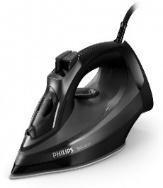 6039Ironing board
Size 107x38 cm
Weight 3.85 kg
Color Multicolored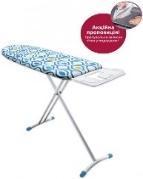 6040Children's potMaterial plastic. Type pots. Characteristics: - With an antiskid covering; the pot is stable.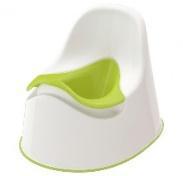 2041Clothes dryerType Floor folding
Working length of a surface is 19 m
Protection against accidental closing No.
Additional characteristics The design has 3 tiers
Dimensions 66 x 61 x 150 cm
36-month warranty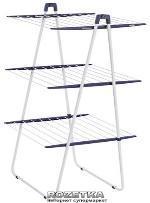 7042ClockMechanism type: Quartz
Housing: Plastic
Dial color: White
Case size: 24.8 x 4.5 cm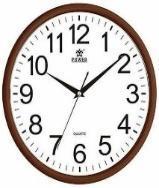 2043Bunk bed transformerHeight (cm) 175
Length (cm) 198
Width (cm) 88
Sleeping place (cm) 80х190
Frame material Wood
Number of boxes 2
There are legs
There are lamellas
Existence of a mattress None
There is a box for linen
Lifting mechanism No.
Warranty 12
Weight, kg 80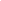 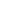 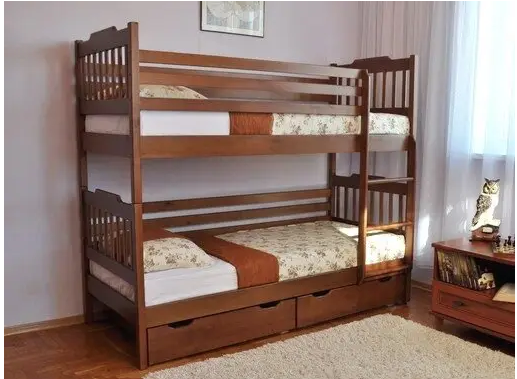 1044Corner sofaAdditional characteristics: a box for linen (under rolling out by a seat), pillows in a set: 2 pieces, 80х50х20 cm. Features of a design: a framework: a natural tree, ODSP, plywood. Sleeping place: 2-bed. Base color: brown. Type: angular. Upholstery color: brown. Fabric type: velor.. Frame material: wood. Execution: left-handed, folding, angular. Filler: polyurethane foam. Upholstery: fabric. Transformation mechanism: rotary, eurobook. Mattress base: slats. Linen niche: under a closed lid. Equipment: niche for linen, pillows, with a bed. Width: 2400 mm. Height: 680 mm. Depth: 1600 mm. Bed size: 163x240 cm. Weight: 115.5 kg.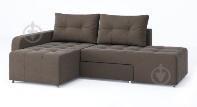 3045AntechamberMaterial - laminated chipboard;
PVC edge - 0.5 mm;
hanger with shelves and mirror;
large shoe cabinet with 2 shelves.
Overall dimensions of a product:
Width: 800 mm;
Height: 2000 mm;
Depth: 380 mm.
Weight: 35 kg. +/- 5%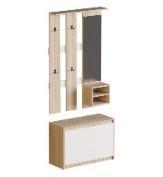 1046RugType of Carpets
Type Door
Rubberized
Main color Black
Material Polypropylene
Monochrome design
Dimensions 0.6 x 0.4 m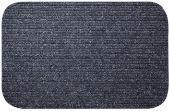 1047Cordless vacuum cleanerMain characteristics
Type of cleaning Dry
Noise level, dB 80
Volume of a dust collector, l 0.4
Complete set
Additional nozzles Slotted
The main nozzles Turbobrush
Additional nozzles Slotted nozzle
Complete set
Cordless vacuum cleaner with battery
AC adapter
Slotted nozzle
Built-in brush
Wall docking station
Features
Operating time on one charge 30 min
Number of power levels 1
Full charge time 5 hours
Technical features
Vertical parking
With turbo mode
Turbo mode operation time 15 min
Additional features
Nozzle with suction system 180 °
Two speed modes
18 V lithium-ion battery
Quick cleaning even under low furniture
PowerBlade motor
PowerCyclone technology 7 or equivalent
Washable filter
Dimensions, weight, color
Packaging dimensions (HxWxD) 77.2 x 37 x 17 cm
Weight 2.79 kg
Package weight 4.79 kg
Type
Long handle + mini vacuum cleaner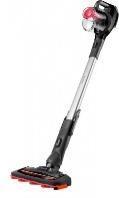 1048Washing machineColor: white. Machine type: washer-dryer. Type of loading of linen: front. Maximum load of linen: 8 kg. Number of programs: 14. Energy consumption class: B. Washing class: A. Spinning class: B. Case: narrow. Degree of automation: automatic. Maximum spin speed: 1200 rpm Water consumption per cycle: 112 l. Noise level during drying: 62 dB. Noise level during washing: 56 dB. Squeeze noise level: 75 dB. Maximum load of laundry for drying: 5 kg. Electricity consumption per cycle: 6.48 kW. Washing programs: Air Wash program, washing + drying, daily washing, ecological washing, Eco drum cleaning, steam washing, delicate washing, rinsing + spinning, cotton, synthetics, wool, drying of cotton things, drying of synthetic things. Manufacturer's color: white. Warranty: 36 months. Size and weight Height: 85 cm. Width: 60 cm. Depth: 45.6 cm. Weight: 72 kg.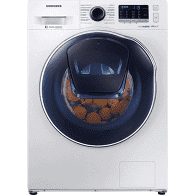 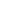 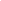 4049Kitchen faucetProduct width 47
Product depth 220
Product height 386
Material Stainless steel
Color chrome
The control type is single-lever
Swivel spout yes
Installation on furniture or a table-top yes
Cartridge AM.PM SoftMotion 35 mm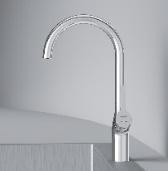 1050Electric kettleHousing material Stainless steel
Glass
Type Normal
Water level scale With scale
Volume, l 1.7
Equipment
With display
With illumination
Protection
Shutdown when removing from the base
From inclusion without water
From overheating
Scale filter type Removable
Functions
With temperature maintenance
With a sound signal
The basis
With cable compartment
Heating temperature setting
100 ° C
60 ° C
70 ° C
80 ° C
90 ° C
Heating element type Hidden (disk)
Cable length, m 0.7
Features
Rated voltage: 230 V ± 10%
LED backlight
Touch screen
Plug: euro
Electronic temperature control (5 temperature modes)
Chlorine removal function
Rated current frequency: 50 - 60 Hz
Additional features
Complete set:
- Electric kettle
- Stand with cable
- Operating instructions
- Warranty card
Power, W 2200
Color Stainless steel / Black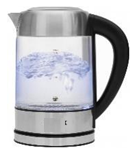 13051MicrowaveVolume, l 20
Installation method Freestanding
Type of control Electronic
Door opening type Using the button
Additionally
Quick start
Display
Width, cm 44.3
Depth, cm 33
The diameter of the turntable is 25.5 cm
Number of power levels 5
Complete set
Microwave oven
Glass turntable
Operating instructions
Warranty card
Microwave power 800 W.
Features
LED display
3 defrost programs
3 warm-up programs
3 cooking programs
Functions and special programs
Auto defrost (quick defrost)
Child protection (device lock)
Lean roast
Russian cook
Setting the time (clock)
Crispy warm-up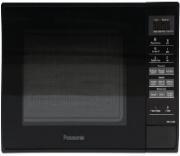 7052Two-chamber refrigeratorRefrigerator type Two-chamber
The total volume of the refrigerator is 286 liters
The useful volume of the refrigerating chamber is 202 l
Defrost system No Frost (Frost Free) Without No Frost
The useful volume of the freezer is 84 liters
Installation method Freestanding (solo)
Energy consumption class A +
Refrigerating chamber defrost system Static (drip)
Compressor type Normal
Freezer defrost system Static
Control type Mechanical
Number of compressors 1
Features
Freezer location Lower
Display Without display
Annual electricity consumption 261 kW * year
Climate class N-ST (from +16 to +38 C)
Refrigerant R600a
Noise level 42 dB
Additional features
NanoFrost technology
Odor Neutral function
Adapti Lift system
Special door mechanism SpaceSaverDoor or equivalent 
Refrigerating compartment
Refrigerator shelves (material / quantity)
Glass, 3 pcs
Door baskets 4 pcs
Container for vegetables 1 pc
Shelf for bottles In doors Suspended
Freezer compartment
Number of sections in the freezer 3 pcs
Freezing capacity 4 kg / 24 h
Autonomous cold storage in the freezer for 17 hours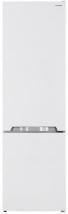 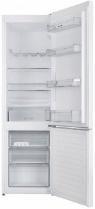 6053Cooking surface / electric hobType of heating elements (burners) Hi-Light
Diameter and power of burners
Front left (PowerZone): 21 cm in diameter, 2.1 / 3 kW
Front right: diameter 14.5 cm, power 1.2 kW
Rear left: 14.5 cm in diameter, 1.2 kW
Rear right: diameter 12/18 cm, power 0.7 / 1.7 kW
Additional features
Functions
Stop & Go
Child protection
Overflow protection
Sound signal
Residual heat indicator
Keeping the dish warm
Programmer
Turbo mode (Booster)
Edge design Without frame
Features
Polished front edge
BoilControl function
PowerZone function
Complete set
Cooking surface
Operating instructions
Warranty card
Connection information
Possibility of connection to a network
220 V
380 V
Number of power stages 9
Maximum connection power 6200 W.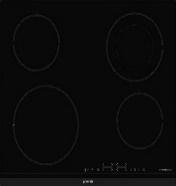 5054Hair dryerRegime
Overheat protection
Ionization
Cold air supply
Power 2100
Number of speeds 6
Number of temperature modes 4 and more
Features
Suspension loop
Motor type
DC
Nozzles
The concentrator is standard
ThermoProtect nozzle
Additional features
The length of the power cable is 1.8 m
Dimensions, weight, color
Packaging dimensions (HxWxD) 29.5 x 21.5 x 9 cm
Weight 0.617 kg
Package weight 0.794 kg
Color Black / pink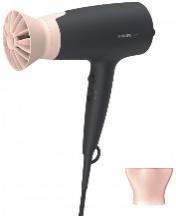 6055Kitchen hoodFeatures
Main characteristics
Number of speeds 3
Type Flat
Control type Slider
Noise level (dB) 65/48 dB
Mounting type Wall-mounted
Color Stainless steel
Productivity is 220/140 m / h cubic. m / h
Display No.
Mounting width 60 cm
Operating mode Air extraction / recirculation
Automatic on / off (sensor) No.
Sound absorbing panel No.
Timer No.
Diameter of an air duct is 12 cm
Number / power of motors 1x95 W.
LED lighting type
Filter type Paper
Complete set
Hood; Instruction
12 months warranty
Productivity range cube. m / h Less than 500
Width range, cm 55-64
Dimensions (HxWxD) (cm) 15x59.8x48.2 cm
Dimensions (HxWxD) (cm) in packing of 21х65х56 cm
Weight (kg) 7.6 kg
Package weight (kg) 8 kg
Design Standard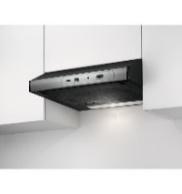 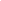 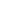 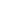 4056KitchenTechnical features
height of the lower modules - 720 + 100 mm
facade thickness - 16 mm
height of the top modules - 720/360 mm
depth of the top modules - 298/316 mm
depth of the lower modules - 522 mm
hinged mechanisms - DS
guides - DS
hinges for facades - DS
handle - DR 10/128 chrome
frame thickness - 16 mm
width of the top modules - 500/600/600/400 mm
width of the lower modules - 500/600/400 mm
The shade is light
Features of a design of facades glossy
the size of a niche for installation of an oven - 600x568x523 mm
The configuration is straightforward
Existence of a table-top without a table-top
The color of the frame is Sonoma oak
Transport condition disassembled
Facade color beige gloss
Thickness of walls of a facade, mm 16
Thickness of walls of the case, mm 16
Type of product ready kitchen
MDF facade material
Particleboard frame material
Complete set
9 packages, the kitchen is completed with a set of fastenings for collecting of curbstones, loops, guides, handles and hinged mechanisms, a sink and household appliances are not included in the package
Length, m 2.1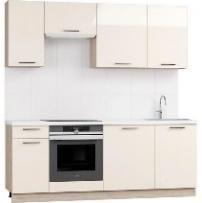 1057LampAdditional characteristics:  pulsation coefficient - 0.2%, scattering angle - 160 °, service life - 50,000 hours. Main characteristics. White LED lamp with remote control 3000-6000 K. Lighting lamp power:  72 W 500 W. Product material:  aluminum + polycarbonate. Direction of light:  down. Lighting area:  20-30 sq.m. Remote control:  with remote control. Luminous flux:  5760 Lm. LED type: (IP):  40. Dimming (brightness adjustment function):  with dimming. Color rendering index:  80 Ra. Operating temperature:  -15...+50 °C. LED type:  SMD. Light color: Warm white to cool white. Color temperature: -6000 K. Size and weight. Height:  7 cm. Diameter:  53.5 cm. 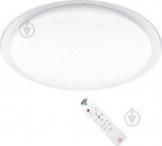 6058Set of potsSet of cooking pots, 18 items / Cast handles, stainless steel. The set consists of 4 pans with lids, 1 ladle with a lid, 1 frying pan with a non-stick coating and a lid, 2 supports under pans, baskets-grids and 3 shovels.

Suitable for all types of hobs: induction, electric, gas, halogen and glass-ceramic.
Heat-resistant transparent covers.
Thanks to the thickened steel case, the heat inside the pan is evenly distributed, which speeds up cooking.

Convenient handles on riveted connection, do not heat up, strong and safe.
Dishwasher safe.

Features:
- Material: stainless steel;
- Material of covers: heat-resistant glass;
- Cast handles;
- Suitable for all types of plates;
- Bottom type: multilayer;
- Internal covering of a frying pan: marble, non-stick.

Complete set:
- Pan with lid diameter: 16 cm, wall height: 10.5 cm, volume: 2.1 l.
- Pan with lid diameter: 18 cm, wall height: 11.5 cm, volume: 2.9 l.
- Pan with lid diameter: 20 cm, wall height: 12.5 cm, volume: 3.9 l.
- Pan with lid diameter: 24 cm, wall height: 14.5 cm, volume: 6.5 liters.
- Bucket with a cover diameter: 16 cm, height of walls: 10.5 cm, volume: 2.1 l.
- Frying pan with lid diameter: 24 cm, wall height: 7.5 cm, volume: 3.4 l with marble coating.
- Mesh basket.
- Stand for pans: 2 pieces.
- Set of blades: 3 pieces.
- Packaging.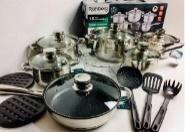 5059Set of cutleryMaterial Stainless steel
Number of persons 6
Table knife of 6 pieces. Dining fork of 6 pieces. Tablespoon of 6 pieces. Teaspoon 6 pcs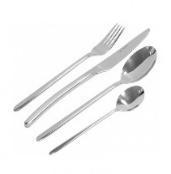 29060Tableware setComposition Plate
Material Impact resistant glass
Number of persons 6
Complete set
Dinner plate (Ø 25 cm) - 6 pcs. Deep plate (Ø 20 cm) - 6 pcs. Dessert plate (Ø 18 cm) - 6 pcs.
Main color White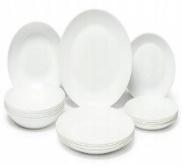 6061TrayHeight 30 mm
Width 330 mm
Length 455 mm
Food grade plastic tray. White color.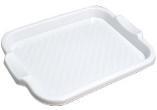 4062SinkSink installation type: mortise. Width: 50 cm. Length: 58 cm. Depth: 20 cm. Height: 21 cm. Bowl size: 43x33 cm. Main bowl depth: 20 cm. Kitchen sink material: granite. Producer's color: beige. Number of bowls: one main. Surface texture: matte. Kitchen sink shape: rectangular. Wing presence: yes. Minimum cabinet width: 60 cm. Complete set: kitchen sink, fixing. Warranty: 12 months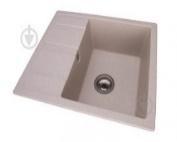 1063Trash canMaterial: ABS plastic. Shape: rectangular. Purpose: for household waste, for food waste. Basic color: silver. Type: garbage bin. Installation site: indoors. Product material: plastic. Producer's color: silver. Features: with lid. Volume: 10 l. Width: 25 cm. Height: 36 cm.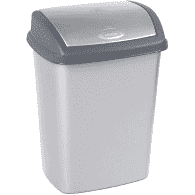 10064Electric towel dryerLocation: vertical. Power consumption: 51-100 W. The heated towel rail is left-sided. Power consumption: 98 watts. Heated towel rail material: stainless steel. Height: 60 cm. Width: 48 cm. Depth: 15 cm. Presence of a regulator: with a regulator. Switch location: left. Color: chrome. Maximum operating temperature: 55 ° C.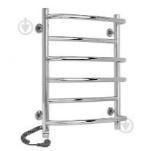 1065Mirror with lockerShape: rectangular. Base color: white. Mirror with locker and removable shelf. Furniture material: chipboard, MDF, mirror cloth. A mirror with a locker. Manufacturer's color: white. Weight: 14 kg. Height: 75 cm. Width: 53 cm. Depth: 16 cm. Weight: 14 kg. Equipment: LED lighting, mirror, shelf. Additional features: recessed chrome LED lamp warm spectrum. Complete set: a mirror with a locker (installation of a case at the left or on the right at choice), a shelf (removable), fastening to a wall, the switch. Warranty: 36 months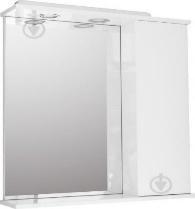 3066Glass showerMaterial Glass
Type Shower cabin
Rear walls No.
Glass thickness 6 mm
Existence of a roof No.
Presence of a pallet Without a pallet
Swing doors
12 months warranty
Transparent glass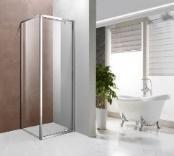 1067Compact toilet bowlВ Type of toilet bowl
Installation type Floor
Material Plumbing faience
Dimensions of the toilet (HxWxD) 80 x 36 x 60.5 cm cm
Weight 43 kg kg
Lower water supply
Color White
Features Double drain
With seat
60 months warranty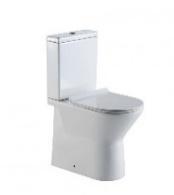 1068Bath faucet with thermostat and showerFeatures Mixer
wall-mounted bath thermostat
fuse on 38C
protection against the return flow of water
water consumption up to 22 l / min
plastic aerator
Suitable for instantaneous heaters
Scope of delivery Mixer:
thermostat
installation instructions
warranty card
Water mixing principle Thermostatic
Type of installation Wall external
Thermostat type With switch (2 positions)
Installation of the mixer On 2 openings
Color Chrome
Warranty - 60 months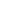 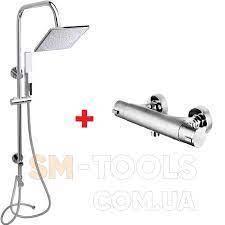 1069The brushMaterial: plastic. Type of installation: floor. Manufacturer's color: brown. Warranty: 12 months. Height: 36.5 cm. Diameter: 11.5 cm. Complete set: flask, brush Type: brush with flask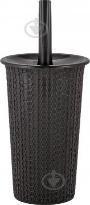 6070Kitchen cabinetConstruction: with door. Style: classic. Sonoma oak chest of drawers / white. Transport condition: disassembled. Frame material: chipboard. Facade material: chipboard. Equipment: compartment with a door. Width: 800 mm. Height: 850 mm. Depth: 330 mm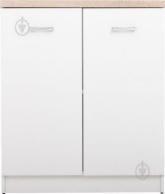 2071The kitchen tableProduct dimensions:
Length: 118 cm
Width: 74 cm
Height: 75 cm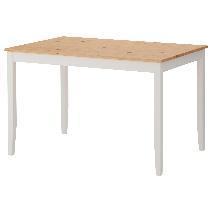 3072Kitchen chairsWarranty period: 12 months. Height: 980 mm. Depth: 400 mm. Width: 410 mm. Maximum load: 100 kg. Type: metal. Frame material: metal. Filler: polyurethane foam. Upholstery: imitation leather. Seat height: 46 cm. Upholstery color: cappuccino. Frame color: chrome. Base color: white. Transport condition: disassembled. Material of legs: metal.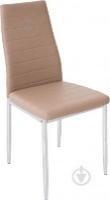 21073Set of hand toolsComplete set
Bits
Insulating tape
Pliers
Adjustable wrench
Hex key
Hammer
A knife
Scissors
Organizer
Screwdriver
Pliers
Roulette
Ratchet handle
Number of units 100
Appointment
for home use
universal
Material Chrome-vanadium steel
Weight, kg 3.5
Complete set of 9 pieces
- 1/4 ”heads: 5, 6, 7, 8, 9, 10, 11, 12, 13 mm 1 pc
- Screwdriver with ratchet mechanism and reverse 1/4 "1 pc
- Hammer-nail 350 g 1 pc
- pliers combined 6 ”1 pc
- pliers extended 6 ”1 piece- Hacksaw universal 1 piece
- Indicator screwdriver 1 pc
- Adjustable wrench 8 ”1 pc
- Roulette 3M x 16 mm 2 pcs
- Screwdrivers: SL6 x 100 mm, PH2 x 100 mm. 10 pcs
- Bits (with holder): SL 4-5-6 mm, PH 1-2-3, PZ 1-2-3, AD 6 pcs
- Screwdrivers for point works: PH 0-1, SL 1.4-2.0-2.4-3.0 mm 1 pc
- channel lock pliers 8 "1 piece
- Knife 1 pc
- PVC insulating tape 8 pcs
- Set of keys of 6- g L-shaped: 1.5, 2, 2.5, 3, 4, 5, 5.5, 6 mm.1 piece
- Blades for a knife of 5 pieces in a cover. 52 pieces
-A set of fasteners (screws, dowels, and pcs) 1 pc
- Plastic case
12 months warranty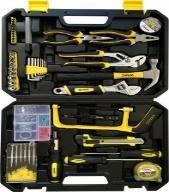 1074Hammer drillPurpose of the tool: household. Type of drill: percussion drill. Operating mode: drilling, drilling with impact. Maximum speed (idling): 3000 rpm. Cartridge type: quick clamp. Maximum diameter of drilling in wood: 30 mm. Maximum diameter of drilling in metal: 12 mm. Number of strokes: 45,000 beats / min. Maximum diameter of drilling in concrete: 14 mm. Supply voltage: 220 V. Main handle: open type. Number of handles: one-handed. Length of a network cable: 2 m. Diameter of a clip of a cartridge: 13 mm. Warranty: 24 months. Additional features: quick-release chuck Press & Lock - easy tool change by locking the drill spindle at the touch of a button;, rotation right / left: ideal for screwing, Additional handle with Anti-Slip function, convenient operation with a built-in continuous mode switch. Electronic systems: overload protection.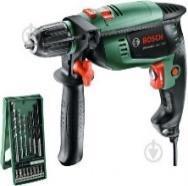 1075Set of bathroom accessoriesThe set consists of: soap dish, soap dispenser, glass, paper holder, brush.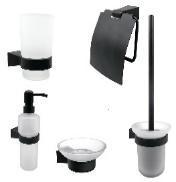 14076Laundry basketType Plastic
Material Polypropylene
Color Brown
Volume: 45 l
Dimensions: 48x40x30 cm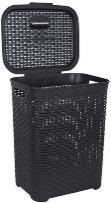 16077Corner shelf quadrangular Shelf quadrangular angular aluminum expansion pipe. Transparent. Width 24.5 cm. The color of the shelf is white. Depth 24.5 cm. Warranty 12 months. Height 260 cm. Material aluminum, plastic. Weight 2 kg. The method of installation is telescopic. The length of the bathroom shelf is more than 81 cm. The length is 260 cm.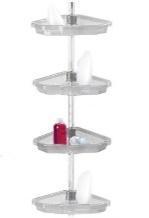 12078Projector screenDimensions 203 x 114 cm
16: 9 aspect ratio
Covering vinyl matte cloth of white color
Additionally, the mechanism of reverse twisting
Diagonal 92 '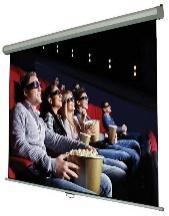 3079ProjectorDevice class Stationary
LCD matrix type
576p, 480i, 480p, 576i, 1080i, 720p, 1080p input signal format support
Interfaces HDMI, USB, VGA (D-sub), Analog video input
Features Built-in speakers
Housing color White
Warranty period of 6 months
Image
Luminous flux 5500 lm
1920x1080 resolution
Contrast 2000
Lamp
LED lamp type
Lamp life 30,000 hours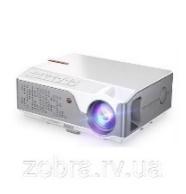 3080Armchair-bagChair bag pear 120kh85sm violet
Filler material Polystyrene balls
Color Purple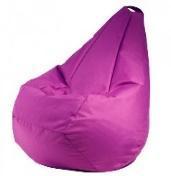 8081Baby bed with bedside table and diaper tablecradle + bed + dresser (Beech + chipboard) up to 15 years folding side
bottom adjustable, 2 positions
pendulum swing mechanism
pendulum lock - no
cradle for the child of 60х120 cm
teenage bed 60х170 cm
changing table dresser 60х40 cm
4 boxes for laundry of a chipboard
material beech + chipboard
weight 80 kg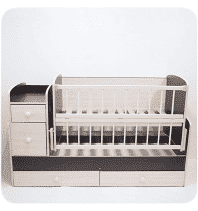 6082Toilet seatPurpose For a toilet bowl
Wheelbase, mm: 158
Overall dimensions (WxD): 36.5 x 43 cm
Plastic hinges, fastening with the steel screw
Features Plastic fastening
Distance between fastenings, mm 155
Weight 1.46 kg
Duroplast material
Color White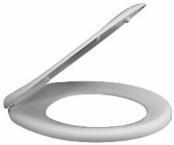 2083Children's blanket 110 * 140Size 110x140 cm
EcoSilk filler
Cover material Microsatin
Seasonality Demi-season
Filler material German EcoSilk
Additional features
110x140 - blanket - 1 pc.
Weight 810 g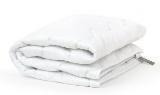 6084Children's pillowsize 40x60 cm
Filler
EcoSilk
Sintepon
Hollow fiber
Quantity, piece 1
Type Hypoallergenic
Polyester filler: 95%, man-made fiber: 5%.
Shape Rectangular
Design and decor Monochromatic models
Color White
Height 40 cm
Cover material Microsatin.
Weight 400 g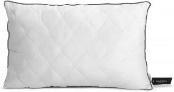 6085Mobile button phoneCommunication standard / internet
2G communication standard (GPRS / EDGE)
Display
Screen diagonal 1.77
128x160 display resolution
TFT matrix type
Screen material Plastic
SIM cards
Number of SIM cards 2
Mini-SIM card dimensions
Memory functions
RAM 32 MB
Built-in memory 32 MB
Format of supported microSD memory cards
The maximum capacity of a supported memory card is 16 GB
Number of contacts in the phonebook
Limited by the memory of the device itself
Combined slot No.
Front camera
Number of front cameras Without front camera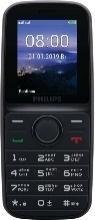 2086Office safe 2-bolt door locking system
Electronic code lock
Features
Thickness of the front panel: 1.2 mm + hollow panel
Hidden loops
Number of doors 1
Internal compartment in the safe
Compartment with key (tracer)
Regiment
Additional features
Included:
- 4 keys
- 4 AA batteries
Coating type Powder
The thickness of the side walls is 1.2 mm
The thickness of the front panel is 1.2 mm
Internal dimensions (HxWxD) 86x45x32 cm
Possibility of anchor fastening To a floor and a wall
Dimensions (HxWxD) 87x46x34 cm
Weight 24.5 kg
Package weight 25 kg
Color Gray
Guarantee of 60 months of an official guarantee from the producer on a design + 12 months on the lock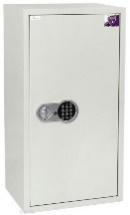 6087Air conditioningCompressor type Normal
Operating modes Automatic
Night fan
Heating
Drainage
Cooling
Air purification
Turbo mode
Operation at negative temperature, ° C -7
Indoor unit installation type Wall-mounted
Split system type
Energy consumption (cooling) class A
Functions Display
Remembering settings
Self-diagnosis
Self-cleaning
Timer
IFeel function
Freon type R410A
Refrigeration capacity 8701
Max. length of the highway, m 15
Heat output 9042
Max. difference in height of the highway, m 10
Refrigeration capacity, kW 2.55
Heat output, kW 2.65
Fine filters
CH SMART-ION Filter technology or equivalent 
Power consumption heating / cooling 0.71 / 0.75 kW
Range of external working temperature -7 - +43 C
Noise level, indoor unit 26/31/33 dB
Noise level, outdoor unit 48 dB
Features
Display of the current time of day on the remote control
Intelligent control in AUTO mode
Humidity reduction function without temperature reduction
8C temperature support function
Automatic restart function
Control lock
Protection of the house from frost + 8 ° C
Intellectual defrost
Wide-angle blinds
Nine different options for vertical shutter positions set from the remote control
Anti-corrosion coating of the housing of the outdoor unit
Bactericidal coating of the remote control
Heat exchanger with anti-corrosion coating GREEN-FIN or equivalent 
Automatic anti-icing system
Voltage stabilization system and safe low-voltage start
Complete set
Remote control
Dimensions of the indoor unit (HxWxD) 25x69.8x18.5 cm
The weight of the indoor unit is 7.5 kg
Dimensions of the outdoor unit (HxWxD) 42.8x72x31 cm
The weight of the outdoor unit is 24.5 kg
Color White
Warranty 24 months official warranty from the manufacturer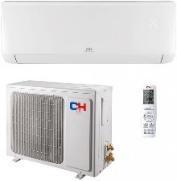 12088Straight sofa (option 2)Type Straight sofa
Width 152 cm
Kind of Unfolding
Upholstery material Textiles
Linen niche No.
Mattress base No.
Frame material Wood + Plywood + Particleboard + Fiberboard
Height 77 cm
Filling Spring block
There are armrests
Seat height 46 cm
12 months warranty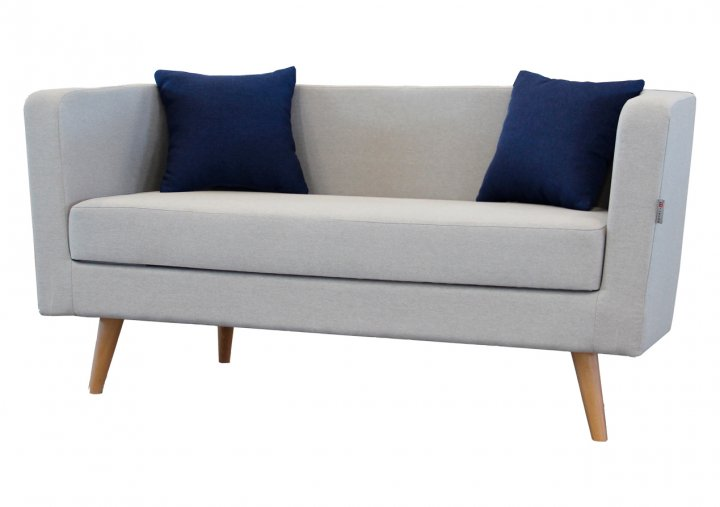 7089Office chairType
Conference chairs
Staff chairs
Executive chair
Features
Headrest
Lumbar support
Upholstery material
Membrane tissue
Grid
Textile
Maximum load, kg 150
Color Black
Adjustments
Lumbar pillow height
Seat height
Swing stiffness
Crosspiece base with rollers
Housing material
Tree
Metal
Plastic
Mechanisms
Tilt
Armrests
Metal
Plastic
With armrests
Weight, kg 11
Degree of rigidity Medium
Complete set
Back
Removable lumbar support pillow
Seat
Armrests
Tilt swing mechanism
Gas lift class 3
Protective cover of the gas lift
The basis
Rubberized rollers
Mounting kit
Instruction
Seat dimensions 50 x 48 cm
Additional features
Gas lift type 3 class
Type of armrests: plastic with a structured surface + metal
Base: reinforced 5-beam cross made of chromed metal
Reinforced Tilt mechanism: metal thickness 2.5 mm with swing stiffness adjustment and locking in one position
Rubberized rollers
Back frame: metal
Removable back cover made of strong nylon mesh and wear-resistant eco-leather
Seat: reinforced plywood made of increased thickness beech, formed to ensure an anatomically correct position when sitting
Accessory: removable lumbar support pillow
Two-layer soft filler with improved characteristics
Gross weight, kg: 11.9
Package dimensions: 77x23x58 cm
Dimensions of the cross pillow: 45x10 cm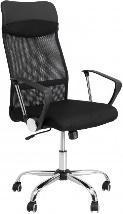 16090Children's chairSize: 54x34x28 cm. Dimensions: chair height - 54 cm, seat height from the floor - 26 cm, total width of the chair - 34 cm, seat depth - 25 cm. Weight: 2 kg. Additional characteristics: surface coating - a mixture of wax and linseed oil. Complete set: chair - 1 piece.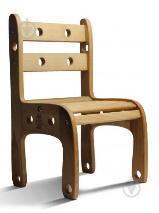 10091Children's tableType: table. Manufacturer's color: beech. Size: 46x55x55 cm. Weight: 6.2 kg. Warranty period: 12 months.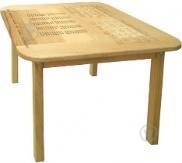 5092TabletScreen view Capacitive
9.7 "screen diagonal
2 GB of RAM
Wireless capabilities
4G (LTE)
Bluetooth
Wi-Fi
Built-in 32 GB memory
Android 10.0 operating system
Screen resolution 1280x800
Number of cores 4 + 4
Huawei Kirin 710A processor (2.0 GHz + 1.7 GHz) or equivalent 
Navigation system
GPS
GLONASS
IPS matrix type
Color Blue
Front camera 2 MP
Support for microSD memory cards
The main camera is 5 MP
The maximum capacity of memory cards is 512 GB
Built-in 3G module Yes
Number of SIM cards 1
Screen refresh rate 60 Hz
Connectors
USB Type-C
3.5 mm connector
SIM card slot
Housing material Metal
Additional features OTG support
Battery 5100 mAh
Width 240.2 mm
Height 159 mm
Depth 7.85 mm
Weight 450 g
Complete set
Tablet
Charger
USB Type-C cable
Documentation
12 months warranty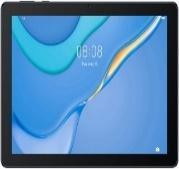 6093The video surveillance camera wiredType Wired
Infrared illumination up to 30 m
View of the Dome
10 / 100BASE-TX Ethernet interfaces
Possibility of use on the street Quantity in packing, piece 1
Matrix size 1 / 2.8 "
Manufacturer and type of Progressive Scan CMOS matrix or equivalent
Focal length 2.8 mm
Horizontal viewing angle 114 °
Resolution and recording frequency
Support for resolutions: 1920 x 1080, 1280 x 960, 1280 x 720
Frame rate (main stream): 1920 x 1080, 1280 x 960, 1280 x 720 - 25 fps
Frame rate (additional stream): 640 x 480, 640 x 360, 320 x 240 - 25 frames / s
Frame rate (additional stream 2): 32 Kbps ~ 8 Mbps
Vertical viewing angle 62 °
Housing material Metal / Plastic
Additional features
Matrix: 1 / 2.8 "progressive scan CMOS or equivalent
Max. resolution: 1920x1080, 2MP
Min. sensitivity: 0.01 Suite (F1.2, AGC on), 0.028 Suite (F2.0, AGC on), 0 Suite with IR
Shutter speed: 1/3 s - 1 / 100,000 s
Slow shutter speed: Supports
Day / night mode: IR filter
Backlight type: IR
Backlight control: Auto / Manual
Illumination range: Up to 30 m
Lens type: Fixed
Focal length: 2.8 mm
Lens mount: M12
Aperture: F2.0
Viewing angles: Horizontal: 114 °, Vertical: 62 °, Diagonal: 135 °
Image settings: Rotation mode, saturation, brightness, contrast, sharpness
Audio compression: G722.1 / G711ulaw / G711alaw / G726 / MP2L2 / PCM
Ethernet: 1 RJ45 10M / 100M
Network protocols: TCP / IP, ICMP, HTTP, HTTPS, DHCP, DNS, RTP, RTSP, RTCP, NTP, IGMP, QoS, UDP
Compatibility: ONVIF (PROFILE S), ISAPI
Browser support: IE8 +, Chrome 31.0-44, Firefox 30.0-51, Safari 8.0+
Software: iVMS-4200, Hik-Connect, iVMS-5200
Mobile platforms: Android, iOS
Alarm triggers: Motion detection, video spoofing, network shutdown, IP address conflict, hard drive overflow, hard drive error, incorrect login
Operating voltage 12 V
Operating temperature range -30 - +60 ° C
Dimensions 134 x 108 mm
Weight 400 g
12 months warranty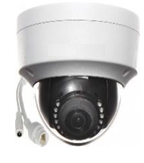 46094FreezerThe total volume is 101 liters
Camera Type
Defrost system Static
Energy consumption class A ++
Installation method Freestanding (solo)
Useful volume, l 98
Type of control Electronic
Features
LCD display
Annual electricity consumption, kW * year 149 kW * year
Freezing capacity 11 kg / 24 h
Autonomous cold storage 26 hours
Climate class
SN (from +10 to +32 C)
T (from +18 to + 43C)
Refrigerant R 600a
Additional features
Comfort series
VarioSpace
SmartFrost system
Length of a network cable: 160 cm
Adjustable legs
SuperFrost in time
FrostProtect
Freezer compartment
Functions and features
Fast freezing
Child protection
Number of boxes / baskets 3
Technical characteristics
Color White
Dimensions (HxWxD) 85.1 x 55.3 x 62.4 cm
Dimensions in the package (HxWxD) 91.1 x 56.7 x 71.1 cm
Weight 42 kg
Package weight 44.5 kg
Total volume, l 100 - 139
Depth, cm 62.4
Width, cm 55.3
Noise level, dB 40
Warranty 36 months official warranty from the manufacturer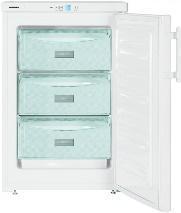 1095Kitchen table (round)Height 1200 mm. Width 100 mm. Length 580 mm. Unfolded length 1100 mm. The color of the table top is oak sonoma. The shape is round. Diameter 1100 mm. Folding functionality. View of a transforming table. Frame color black. The material of the table top is chipboard. The frame material is metal. No glass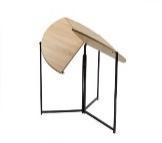 2096Vacuum cleaner for dry cleaningDust collector type Container type (no bag)
Cleaning type Dry
Cord length 7 m
Noise level, dB 76
Dust container volume, l 1.4
Power
Power adjustment On the case
Power consumption 550 W
Equipment
Additional attachments
Crevice
HEPA 13 outlet filter (washable) or equivalent
Tube type Steel telescopic
Basic nozzles Floor-carpet
Additional attachments
Upholstery nozzle
Hard floor nozzle
Equipment
Vacuum cleaner
Nozzles
Peculiarities
Cleaning radius 9 m
Technical features
Automatic cord rewinder
Extra features
Smart Sensor Control function
Innovative HiSpin motor or equivalent
Universal parking
Dimensions (HxWxD) 30 x 44.5 x 28.8 cm
Packing dimensions (HxWxD) 31.5 x 36.5 x 58 cm
Weight 4.7 kg
Package Weight 7.8 kg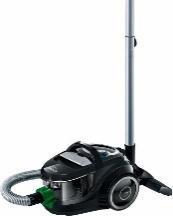 5097Children's highchair for feedingMaterial Plastic + metal
Backrest recline Five positions
Height adjustment Seven positions
Color Blue
Age 6 months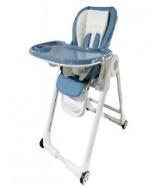 498WalkersDimensions (LxWxH): 65x70x50 / 53 cm
Folded dimensions (LxWxH): 65x70x25 cm
Dimensions in packing (LxWxH): 65.5x12x70.5 cm
Walker weight: 3.7 kg
Shipping Weight: 4.5kg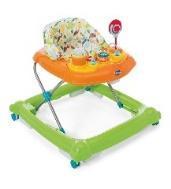 399Call buttonsDISABLED CALL RECEIVER
Receiver with sound signal without dial.
Stylish device with built-in antenna.
Expansion of the kit is possible by ordering additional buttons.
Wide range of call signals. 32 melodies and 4 levels of volume control.
Power type: from the network 110 V - 220 V
Frequency: 433.92 MHz
Size: 93 x 60 x 22mm
Radius of action: up to 100 - 150 m in open space
DISABLED CALL BUTTON
Waterproof and anti-vandal white call button with a plastic case.
Serves to call staff for people with disabilities in a wheelchair.
Works in all weather conditions. Not afraid of rain and direct sunlight.
The button is equipped with a push indicator, easy and convenient to use.
fix the button using screws or a special adhesive element for quick fixing.
Power type: The battery (23A - 12 Volts). Size: 82 x 65 x 28mm.
Radius of action: 150 - 200 m.
DISABLED HELP BUTTON LABEL
The disabled sign is made of PVC (200 x 118 x 3 mm).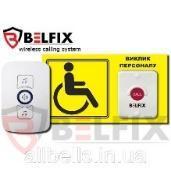 10100ClosetMaterial Laminate, HDF, Particleboard
Color White, Oak
Type Sliding doors
Features of a drawer Full drawing
includes 2 rails for hangers, 2 shelves, 2 sliding doors, 4 drawers
Size in the assembled state width: 122 cm, height: 201 cm, depth: 61 cm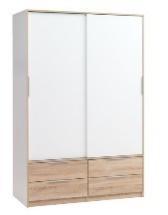 3101CCTV cameraResolution: 4.0 MP | Lens: 2.8 mm | Frequency: 25 fps Illumination: 40 m | microSD up to 256 GB | IP67 | PoE | ColorVu or equivalent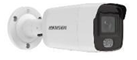 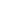 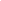 2102NETWORK IP VIDEO RECORDERDesigned to record and display video streams from IP cameras; Connection to 16 IP-cameras; HDMI video output: 4K (3840x2160); VGA: 1920x1080;
Recording resolution: up to 8 MP; Support 1 SATA HDD up to 6 TB;
Self-adaptive network interface: 1 RJ-45 10/100 / 1000Mb / s;
USB interface: 2 × USB 2.0;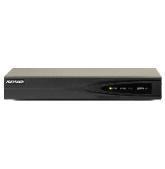 5103NETWORK IP VIDEO RECORDERNetwork DVR is designed to record and display video streams from IP cameras; Ability to simultaneously connect up to 16 IP-cameras with a recording resolution of up to 8 MP; HDMI / VGA video outputs;
Support for up to 128 remote connections for viewing;
Audio input and audio output;
4 alarm inputs and 1 alarm output;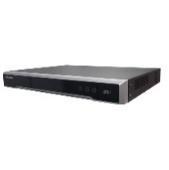 11044 TB hard driveCapacity: 4 TB
Buffer memory capacity: 64 MB
Interface: SATA 3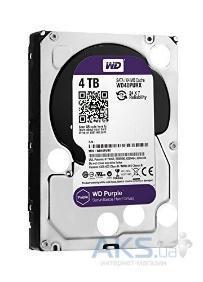 7105Port switchPOE switch;8 RJ45 ports (10/100 Mbps);Support for Power over Ethrernet technology; Budget PoE 96 W;Supports IEEE 802.3af, IEEE802.3at (PoE +), Hi-PoE standards;MAC address table size: 16000 records;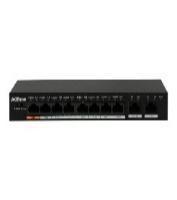 7106Box hingedOverhead metal box. Dimensions: 500x500x100 mm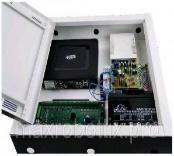 15107Cable duct (10 pieces)The white cable duct is designed for neat wiring inside the building. The accessory protects cables from dust, moisture and mechanical stress. The width and depth of the model are 25x16 mm, respectively, while the length is two meters.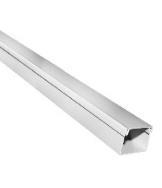 50108Cable (10 pieces)PVC flat wire 2x1 copper wire for internal wiring. It has two stranded conductors of the fifth class of flexibility, sheath - PVC compound. A copper wire PVC flat 2х1 is used to connect electrical equipment both in everyday life and in industry. The rated current is -10 A. Operating temperatures for - 25 ... + 40 ° C.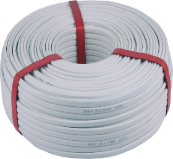 10109ConnectorConnector RJ45 cat.5e UTP 8P8C 100 pcs  - unshielded or equivalent. Contact coating: nickel, with 0.6 µ gilding. Connector housing material: transparent polycarbonate.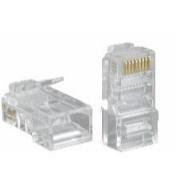 5110Monitor min 23"Display diagonal min 23"Refresh rate 75 HzMaximum display resolution 1920 x 1080Matrix response time 5 msDisplay brightness 250 cd / m²Matrix type IPSDisplayPort HDMI VGADisplay contrast 1000: 1Pixel size 0.274 mm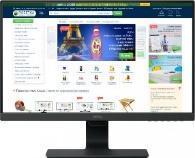 5111Network cableUTP cable type
Material copper
Length 305 m
Section 0.5 mm
Category cat 5
The color is white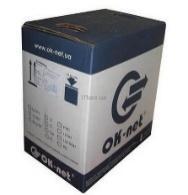 5112Distribution boxDistributive box 80х80х40 gray (unitary enterprise. 60 pieces) Does not corrode, shock-resistant and is steady against pressure. Made of durable polymeric material. Properties of self-extinguishing, not spreading combustion.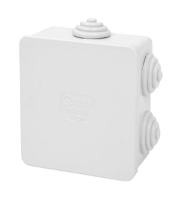 80113Wooden cutting boardMaterial Wood
Width 30 cm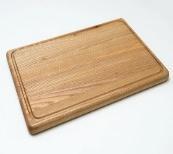 4114Dryer standType Stand-organizer
Compartments for ware For plates
Material Metal
Color Chrome
Dimensions 42.5x19x21.3 cm
Quantity in packing, piece 1
Features With pallet
Weight, g 940
Dishwasher safe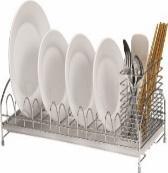 2115Measuring mugType Measuring cups
Volume, ml 1000
Material Heat resistant glass
Units
Gram
Milliliters
Pints
Delivery type One piece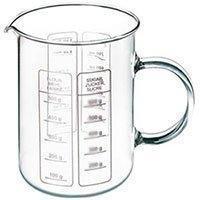 1116Knife set7-piece knife set:

Cleaning knife 8 cm
Utility knife 12.5 cm
Carving knife 19 cm
Chef knife 20 cm
Bread knife 20 cm
Utility scissors 20 cm
Wooden deck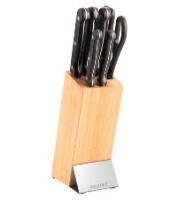 4117Iron teapotCompatibility Gas stoves
Induction cookers
Glass ceramic plates
Electric stoves
Volume, l 3
Material Stainless steel
Color Steel
Features Whistle
Handle material Bakelite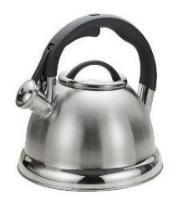 1118CupVolume: 250
Age category: For adults
Material: Ceramics
Color: Smoky
Type: For tea
Type: One subject
Pattern: No pattern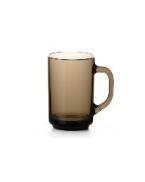 37119Stainless steel bowlType One subject
Type of Bowls
Material Metal
number of items One item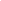 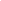 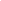 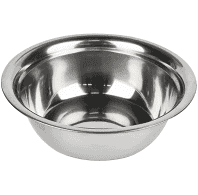 3120Bowls (set)Peculiarities
Microwave use
Freezer use
Type Classic container
Volume
1.3 l
2.2 l
3.2 l
800 ml
Container material Polypropylene
Shape Round
Delivery type Set
Dimensions (edit)
1 bowl 0.8 l (dia. 15 cm, height 8 cm) 1 bowl 1.3 l (dia. 17 cm, height 9 cm) 1 bowl 2.2 l (dia. 20 cm, height 11 cm) 1 bowl 3.2 liters (dia. 23 cm, height 12 cm) 1 bowl 4.7 liters (dia. 25 cm, height 15 cm)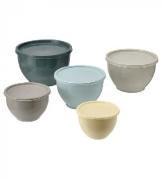 23121Bed 90x200 cmType: classic bed. Purpose: for home. Type: springless. Laundry niche: drawer. Frame color: oak. Transport condition: disassembled. Frame material: chipboard. Mattress base: slats. Length: 2040 mm. Width: 1210 mm. Height: 950 mm. Bed size: 90x200 cm.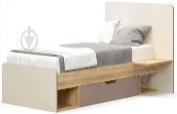 15122Water coolerType of water temperatures: hot - cold;
Modern compact design
Electronic type of cooling;
Temperature regulation: no;
The water heating tank is made of high quality food grade stainless steel;
Antibacterial coating of internal parts in contact with water 
Heating / cooling indicator;
For storing cups on this model, a 12 liter cabinet;
The taps in this model are push-type. Floor standing type.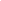 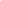 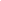 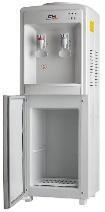 2123Blanket 1.5The size is One and a half 160 * 220
Classic blanket with anti-allergenic filling. 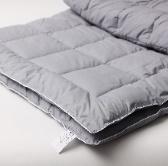 12124Towel for hands and faceSizes 50x90 cm
Material Terry
Design and decor Solid colors
Material features 100% cotton
Density of the material, g / m2 500
Color Red
Quantity in a set, pcs 1
Set complete set 1 towel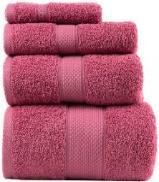 32125Round wall mirror for the bathroomType Wall
Height, cm 70
Width, cm 70
Shape Round
Chipboard frame material
Depth, cm 3
Features Backlight
12 months warranty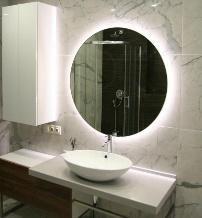 5126TV bracketMount standard (VESA)
100x100 mm 75x75 mm
Screen diagonal
15 "15.4" 15.6 "16" 17 "18.5" 19 "
20 "20.7" 21 "21.5" 21.6 "22"
23 "23.6" 23.8 "24" 25 "26" 27 "Maximum load 15 kg
Adjustment Swivel
Number of degrees of freedom 4
Black color
compatibility (Diagonal) 13 "- 27"
Minimum supported diagonal 13 "
Maximum supported diagonal 27 "
Dimensions 120 x 195 x 585-3645 mm
12 months warranty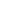 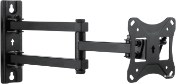 3127Extension cordextension cordRated voltage 220 VOperating frequency 50 HzMaximum current 10 ANumber of sockets 5 socketsGeneral socket switch yesCable length 3 mGrounding yesThe color is white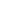 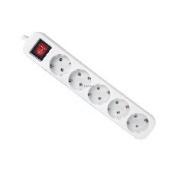 6128LaptopScreen diagonal 14.1 "(1920x1080) Full HDScreen type IPSRefresh rate 60 HzProcessor i3, min 10Gen; min 2,1 GHzRAM 4 GBRAM type DDR4Data storage devices 164GB eMMC storageIntegrated graphicsBattery capacity 5000 mAhBattery characteristicsmin 3 cellConnectionNetwork adaptersWi-Fi 802.11acBluetooth 4.0Connectors and I / O ports1 x USB 3.0 / 1 x USB 2.0 / HDMI (preferable) or mini HDMI / headphone / microphone combo / TF-CARD card reader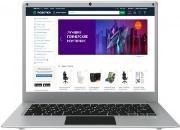 3129ShredderSecurity level 3
Cutting type Cross
Number of sheets to be destroyed at a time (70 g / m2) 6
Number of sheets to be destroyed at a time (80 g / m2) 5
Basket capacity 14 l
Features Reverse
Weight 3 kg
Destroyer class Personal
Working cycle ("running" / "resting") 2/30 min
Fragment size 4x39 mm
Dimensions 308x180x360 mm
Destruction speed 2 m / min
Noise level 72 dB
Feed slot width 220 mm
12 months warranty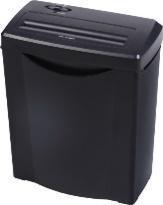 1130Window barsLength: 1000 mm. Height: 1600 mm. Diameter: 12 mm. Additional characteristics: full size: 1610x1350 mm, rod 12x12 mm, distance between rods - 12.5 cm. Material: steel. Covering: primer.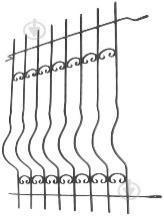 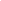 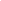 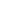 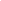 13131Information standProduction material: high-quality plastic PVC 3 mm
Stand size: 1000x900 mm
Number of pockets: 8 pcs of A4 format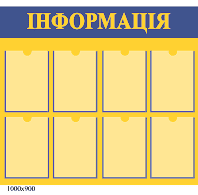 5132RampStationary ramp 120cmx60cmx13cm without handrails
A ramp is a flat area between two surfaces at different levels from the ground. The purpose of the ramp is to provide an opportunity for movement, overcoming obstacles for disabled people in wheelchairs.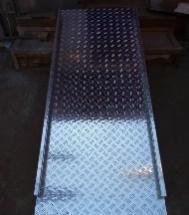 3133Armored doorsEntrance doors wenge dark 2050x950 mm left. Product type: metal doors, entrance doors. Complete set: the top lock (lever type) - 5 keys, the lower lock (under the cylinder) - 5 keys. Class: standard. Usage: internal. Equipment: anti-cuts, door eye. Number of loops: 3. Type of loops: external.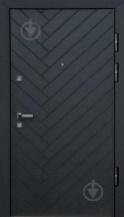 2134MulticookerTotal volume, l 2
Type of slow cooker
Extinguishing functions
Additional features
Removable top cover
Control type Rotary switch
Heating type TEN heating
Weight 2,016 kg
Package weight 2,298 kg
Complete set
Slow cooker
Instruction
Housing material Stainless steel
Power of a heating element is 145 W.
Features
3 heating settings: high, low and warm
Tempered glass lid
Ceramic bowl coating
Color Silver / Black
Product color Silver / black
Dimensions in the package (HxWxD) 22.6 x 22.5 x 22 cm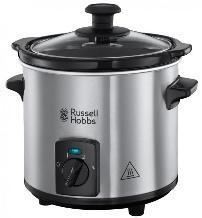 3135Corner office tableSonoma oak color
Height 750 mm
Width 1230 mm
Depth 1200 mm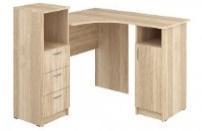 2136Cabinet for storage of didactic materialCase for storage of didactic material (2230х460х1864 mm)
Structural components: facades, top and bottom covers, sidewalls and shelves are made of colored laminated chipboard 16 mm thick, emission class E1, pasted on the ends with a shock-absorbing PVC edge 0.45 mm thick. Plastic storage drawers are installed in special niches.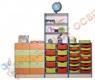 1137Soft poufOverall dimensions - 480х370х340 mm
The set consists of 5 colored poufs, which can be combined into a straight or wavy line and a "flower".
The frame of poufs is made of high-quality chipboard E1 with a thickness of at least 16 mm and fiberboard with a thickness of at least 3 mm;
- soft part from primary PPU (polyurethane foam) with density not less than 28 kg / cubic meter. height 40mm for seating and 10mm around the perimeter.
Exterior upholstery - mat mat, color: light green, blue, red, pink, beige.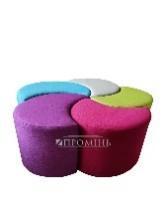 6138Children's table 6-seaterOverall dimensions - 1020 * 1160 * H mm;
The table consists of an all-welded metal frame and a table top, which are connected by a screw tie.
The frame of the table is made of pipes 20x20x1.2; Ø27x1.2 and Ø22x1.2. Coating - spraying of wear-resistant powder paint. Height adjustment is carried out by means of telescopically connected pipes of various diameter between which the plastic coupling is established, and a special screw coupler.
Countertops are made of multi-colored chipboard 16 mm thick, emission class E-1, and lined with PVC edge at least 2 mm thick.

      The table is adjustable from 2 to 6 age groups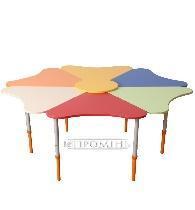 4139Straight sofa (option 3)Frame - Plywood, chipboard, pipe 20 × 20 mm. Upholstery - artificial leather Fly. Overall dimensions (W × D × H) - 1540 × 680 × 720 mm. The weight of the sofa is 30.4 kg
The frame of the sofa is all-welded, made of steel pipe with a cross section of 20 × 20 mm and a wall thickness of at least 1 mm, reinforced with metal scarves 3 mm thick at the legs. The basis of a sofa is made of the polished chipboard 16 mm thick, a back from plywood 12 mm thick, in knots of connection with risers there are special metal arms that allows to assemble or disassemble a sofa quickly and easily. At the joints of the backrests there are special plastic plugs that prevent damage to the upholstery material during assembly and subsequent operation of the sofa. Internal filling - polyurethane foam of the increased density.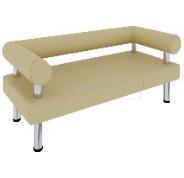 2140Alarm buttonOperating frequency, MHz: 433.92
Reception range: 180 m in open space
Coding: PowerCode
Features: 60 degree tilt angle
Power supply: 3.6V, lithium battery, size 1/2 AA
Consumption current: 15 μA in normal state | 10 mA when transmitting
Overall dimensions, mm: 120x52x36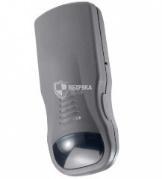 3141Office straight table (option 2)Tabletop material Laminated chipboard
Case thickness 16 mm mm
Color Sonoma Oak
Height 750 mm
Width 800 mm
Depth 500 mm
12 months warranty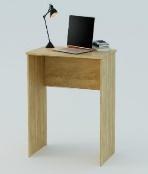 2142Marker boardDimensions and weight Width: 60 cm. Weight: 3.9 kg. Length: 90 cm. Complete set: board, fixing kit, shelf. Modification: wall-mounted. Packing: cardboard box. Producer's color: silver.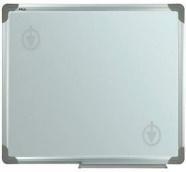 1143Rack for bookletsMaterial: chrome-plated pipe, transparent acrylic 3 mm
The size of the acrylic panel: 1800x500 mm
Base: Particleboard / metal with composite coating
Pockets: A4 format 8 pcs, transparent acrylic 2 mm
Cell depth: 30 mm
Overall size: 600х1840х300mm
The size of the basis: 600kh300mm
Design: removable pockets
Type: one-sided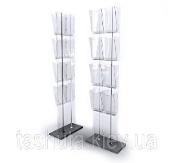 2144Sticker board for drawingColor: black ·
Board material: polypropylene
Dimensions: 200x60 cm ·
Pieces of chalk: 5 pieces measuring 7x0.8 cm
- Equipment -
Black film sticker Black Board Sticker
Pieces of chalk of different colors (5 pcs.)
Cardboard packaging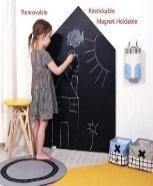 2145Folding bedFolding Bed Type
Frame material Steel
Maximum load 120 kg
Dimensions 198 x 72 x 37 cm
Complete set Folding bed, Mattress
Packing dimensions
90 x 72 x 31 cm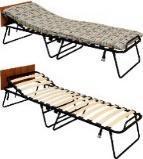 2146Children's mattresssize 120x60
Rigidity - hard
Height - 6 cm
Filler - coconut fiber
Side Type - Various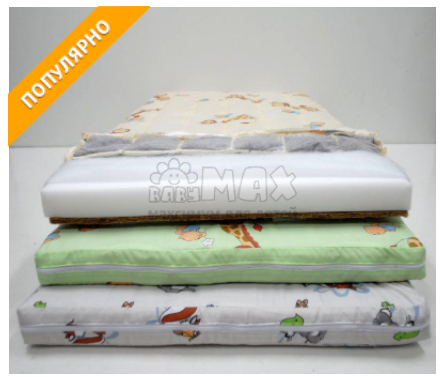 3147CarpetType Carpets
Type Lint-free
Peculiarities
Type: Indoor
Composition: 70% cotton, 25% polyester, 5% viscose
Main color Multicolor
Package dimensions 1.2 x 1.8 m
Shape Rectangular
Density 1400 g / m2
Material Viscose
Polyester Cotton
Weight 4.8 kg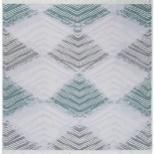 14148Adult mattress (option 1)Size 90x200 cm
Type Mattress Covers
Cover material Calico
Filler material Anti-allergenic fiber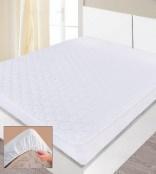 11149Bed linen for a children's bedSleeping Size Baby
Material Cotton
View For newborns
Quantity, piece 3
Sheet size 90x120 cm
Design & Decor Animal Print
Blue color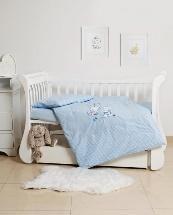 4150Hallway (hanger, mirror, shoe shelf)Black color
Material Metal
Additional characteristics Collapsible
Height 180 cm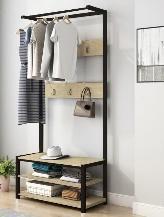 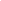 1151Hand dryerMounting method: dowel. Control type: touch. Material: plastic. Type of installation: wall. Power: 2000 W. Manufacturer's color: white. Warranty: 12 months. Depth: 23 cm Height: 24 cm Width: 22 cm.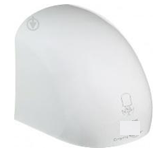 1152Boiler 150 lType of boiler: boiler for a large family, common models. Temperature regulator: open (on the case). Volume: 150 l. Power: 2400 watts. Type of heating element: closed (dry). Tank material and coating: steel with enameled coating, glass ceramics. Shape: cylindrical (round). Type of installation: vertical, horizontal. Heating time: 218 minutes Type of water heater: electric. Control type: mechanical. Height: 132.9 cm. Width: 47 cm. Depth: 48.6 cm. Eyeliner: lower.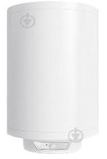 1153BucketMaterial Plastic
Features Without cover Color Blue
Additional characteristics
Dimensions: 27.5 x 28 x 24.5 cm
Round shape
Volume, l 10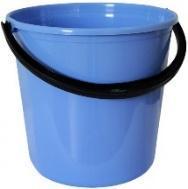 13154Reception deskDimensions:
Width: 1500 mm
Depth: 600 mm
Height: 1190 mm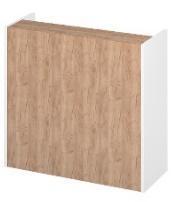 1155Fire extinguisherWeight, kg 7.3
Operating temperature range from -20 to + 50 ° C
Capacity (Volume), l 6
Charge weight 8.2 kg
Extinguishing class A B E C
12 months warranty
Execution Portable
Complete set
Product, passport, warranty card.
Height 480 mm
The maximum pressure is 1.6 MPa
Service life is 10 years
Emission length Not less than 3 m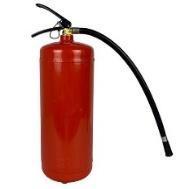 14156First aid kit productionFirst aid kit medical production. Complete set: a plait for a stop of bleeding textile - 1 piece; sterile bandage (5 m x 10 cm) - 2 pieces; bandage n / s (5m x 10cm) - 3; hypothermic cooling package - 1 piece; cotton wool n / s 25g - 1 piece; coil adhesive plaster (1 cm x 500 cm) - 1 piece; bactericidal adhesive plaster (1.9 x 7.2) - 4; napkin with boric acid (10 cm x 18 cm) - 2 pcs; napkin with chlorhexidine (10 cm x 18 cm) - 8 pieces; napkin with furagin (10 cm x 18 cm) - 8; iodine solution 5% - 1 piece; napkin with ammonia solution (10 cm x 18 cm) - 2 pieces; boric acid - 1 piece; napkin with a solution of hydrogen peroxide (10 cm x 18 cm) - 2 pcs; device for artificial respiration - 1 piece; analgin tab №10 - 1 piece; validol tab №10 or №6 - 1 piece; sodium sulfacyl solution 20% - 1 piece; sodium bicarbonate 25g (50g) - 2 pieces (1); panthenol spray - 1 piece; medical p / e pair - 1 piece; cup - 1 piece; mercury medical thermometer - 1 piece; directory - 1 piece; recommendations - 1 piece; form - 1 pc. The composition of the first aid kit: bandage, cotton wool, tourniquet to stop bleeding, instructions, container, disposable gloves, hydrogen peroxide, patch, tablets or capsules, a device for artificial respiration.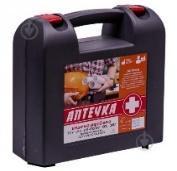 2157Rechargeable lampType Emergency lights
Light source type
LED LED (integrated)
Power supply Battery
Maximum power of the luminaire 3 W
Glow color Neutral
Color temperature 4000K
Waterproof No
IP protection class IP20
Shade color Transparent
Installation Invoice
Mains voltage 230 V
Base color White
Base material Plastic
Shade material Polycarbonate
Maximum lamp power 3 W
Luminous flux 210 lm
Lamp life 30,000 h
LED type SMD
Replaceable Light Source No
Swivel cover No
Ballast type Electronic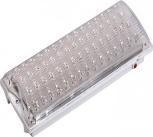 4158Automatic tonometer Blood pressure measurement range 30 - 280 mm Hg.
Pressure measurement type Automatic
The accuracy of blood pressure measurement is 3 mm Hg.
Pulse measurement range 40 - 200 beats / min
Pulse measurement accuracy 5% of value
Average pressure calculation No
Arrhythmia indication Yes
Buzzer No
Pressure measurement area Leverage
Number of memory cells 30
Classification according to WHO standards Yes
Automatic shutdown Yes
Power supply Batteries: 1.5 V AAA (4 pcs)
Cuff size 22 - 42 cm
Features Gentle technology + air inflates and descends very smoothly
IHB technology provides early detection of cardiac arrhythmias
Complete set Tonometer
Cuff tapered
Set of batteries (batteries)
User manual
Warranty card
Dimensions (HxWxD) 11.3 x 9 x 5.6 cm
Power Batteries
Weight 0.5 kg
White color
Warranty 60 months official manufacturer's warranty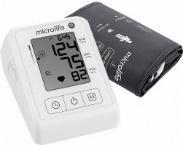 1159Contactless thermometer Type Infrared (non-contact)
Measurement accuracy 0.2 ° C
Temperature measurement range
32-43 ° C (body) 0-100 ° C (other objects) ° C
Battery type
2x1.5V AAA batteries
Number of saved measurements 40
Duration of temperature measurement 1s
Complete set
-thermometer -batteries -instructions -storage bags
12 months warranty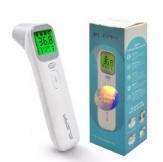 1160Quartz lamp bactericidal / bactericidal irradiatorType Bactericidal lamps
Lamp type Ozone-free
Room area up to 30 m2
Power 25 W
Peculiarities
Service area up to 30 m²
Germicidal wavelength: 253.7 Nm
Lamp type - ozone-free
Lamp power: 25W
Frequency 50 Hz
Wire length: 150cm
Equipment
quartz lamp
Stand with cord
Instructions
Warranty card
Dimensions (HxWxD) 23 x 9 x 9 cm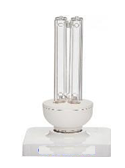 2161Office chair without wheelsStaff Chair Type
Upholstery material Eco leather
Maximum load, kg 100
Color Milky
Body material Metal
Armrests With armrests
Seat dimensions 47 x 43 cm
12 months warranty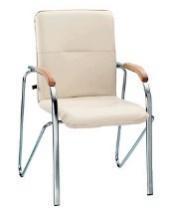 7162Folding office chairBlack color
Upholstery material Leatherette
Height, mm 800
Seat dimensions Width: 37.2, depth: 38 cm
additional characteristics
Folding frame
End caps on legs
12 months warranty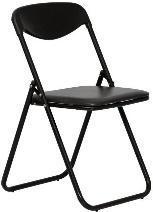 19163The oil heaterService area, sq. m 24
Power, W 1000 1200 2200
Number of sections 9
additional characteristics
Protection class: IP20
Number of heating modes: 3
Three-step overheating protection system
Anti-corrosion treatment of the case
Rated voltage: 230V ± 10%
Rated current frequency: 50-60Hz
Power cord length - 1.45 m
Equipment
Oil radiator
User manual
Warranty card
Dimensions (HxWxD) 65.5 x 45.2 x 15.8 cm
Weight 9.3 kg
Package Weight 10.2 kg
White color
Type of heating element Tubular (TEN)
Control Mechanical
Number of heating modes 3
Dust and moisture protection class IP20
Warranty 24 months official warranty
Protection functions Overheating protection
Peculiarities
Cord storage compartment
Handle for moving
With castors / feet for moving
With thermostat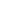 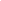 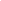 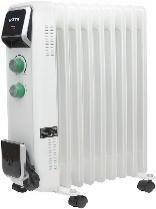 2164Floor hangerMDF material, Solid pine
Finishing Lacquered
Color Black
Size in the assembled state width: 40 cm, height: 175 cm, depth: 40 cm
Assembly instructions Self-assembly
Size in disassembled condition width: 50 cm, length: 42 cm, height: 9 cm
weight 4 kg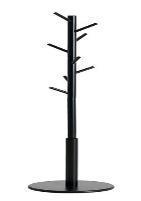 1165Projector mountMaterial: Aluminum alloy
Mounting system: wall-mounted
Length: 185cm
Mount diameter: 6mm
Load: up to 2 kg
Compatibility: TouYinger M4, TouYinger X20, TouYinger T4, TouYinger G4, TouYinger K2, TouYinger K3, Everycom M7, Everycom M8, Everycom T6, Everycom S6, Everycom S10, Everycom U20, LedProjector E500, XGIMI H1, XGI Z6, XGIM XGIMI H3, XGIMI Z8x, XGIMI MoGo, XGIMI MoGo Pro, XGIMI Halo, JMGO J6S, JMGO N7, JMGO N7L, JMGO X3, Xiaomi Mijia (Youth Edition), Xiaomi Fengmi Smart, Xiaomi Fengmi Smart Lite, Xiaomi Fengmi M1 +, ViewSonic , Byintek M1080, Byintek K1, Byintek K7, AUN C80, AUN X3, AAO YG420, AAO YG421.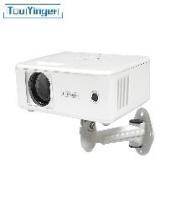 2166Boiler 20 lVolume, l 20
Heating element power 1x1000 W, 1x1500 W
Temperature controller Open (on the body)
Tank shape Rectangular
Heating time 22 minutes to 40 degrees and 35 minutes to maximum temperature (depending on the season) h
Inner tank material Titanium quartz enamelled steel
Power, W 2500
Heating element type (heating element) Open "wet" (in direct contact with water)
Dimensions (HxWxD) 31 x 60.6 x 34.5 cm
Dimensions in packing (HxWxD) 32 x 61.5 x 35 cm
Installation Horizontal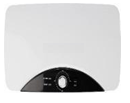 1167Garland curtainGlow color Warm white
Power supply network 220 V
View of Garlands-waterfalls (String-light)
Light source LED
Wire color Transparent
Color Golden
Height 2 m
Controller With controller
Number of light sources, pcs 240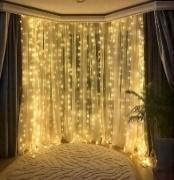 1168Mobile nightstandType nightstand
Height 53.5 cm
Facade material Laminated chipboard
Body material Laminated chipboard
Number of drawers 3
Design Straight
Installation Mobile
Purpose Office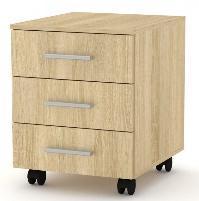 21169Infinity light panelHas a therapeutic effect on the nervous system, soothes, relaxes. Soft caps are attached to the ends of the fibers to secure the product and prevent loosening and abrasion of the thread.
Size - 64x64x7 cm
Material - plywood, wood, plexiglass, LED lamps.
Description:
Is a light panel with warm and cold glow. Has modes of adjustment of switching of shades, brightness, flicker.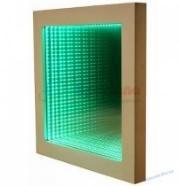 1170Night projector Starry skyEquipment
Projector
Not included: USB cable and AAA batteries - 4 pcs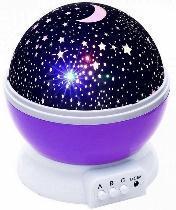 1171Lava night lampShade color Green
Replaceable light source Without replaceable light source1172Bedspread - a blanket for a children’s' bedDimensions 160x212 cm
Renfors material
Cotton Features
Quilted Appointment
On the sofa On the bed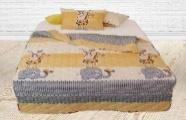 2173The bedspread - blanket for the bedCharacteristics: red, white, black
Dimensions 145x210 cm
Color Black + White + Red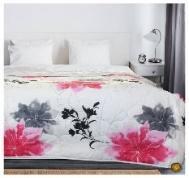 11174Transformer tableLength, mm 902
Width, mm 605
Height, mm 520
750 Material of legs Wood
Material of a table-top of LDSP of 16 mm
Folding type
Transformer
Rectangular shape
High-tech style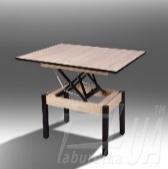 2175Chair without backShape: square. Base color: white, silver. Transport condition: assembled. Upholstery color: milk. Style: modern. Frame color: chrome. Frame material: metal. Filler: foam rubber. Upholstery: leatherette. Equipment: with pillow. Length: 364 mm. Width: 370 mm. Height: 460 mm.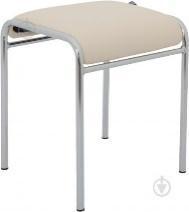 16176Mattress topper for childrenParameters and specification
Color: white
Surface fabric material: 70% polyester, 30% bamboo fiber
Recommended washing: 40 ° C
Size: 60 x 120 cm
Dimensions: 60 x 120 cm
Bed type: baby cot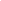 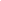 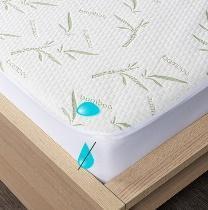 2177Fire shieldCharacteristics Open-type fire panel with a complete set + 2 fire extinguishers (VP-5) Height 900 mm Manufacturer color red Body material metal Installation type wall-mounted Width 1200 mm Features Thickness of the shield metal - 0.8 mm Country of origin Ukraine Complete set of hook -1pc., Scrap -1pc ., shovel -1 pc., ax -1 pc., bucket -2 pc., VP-5 -2 pc.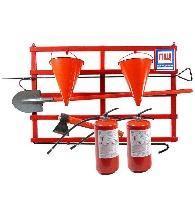 2178Toilet paper holderAdditional features: with shelf. Installation method: dowel. Material: metal. Installation type: wall-mounted. Producer's color: gray.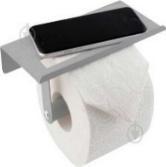 5179Shoe cupboardMaterial Laminated chipboard
Color Brown with gray
Width, cm 60
Height, cm 49.5
Depth, cm 30
12 months warranty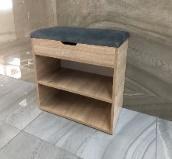 2180Set of frying pansSet type Set of pans
Number of items in a set, pcs 3
Heat source compatibility Induction hobs
Material Aluminum / Marble
Handle material Soft Touch
additional characteristics
Lead free; Diameters: 20.24.28 cm
Equipment
Frying pan - 3 pcs.; Package1181Baby changing tableType Changing tables-chest of drawers
Dimensions 60 x 103 x 88 cm
Number of drawers 2
Features Removable Diaper
Complete set Removable changing surface
Weight 24
White color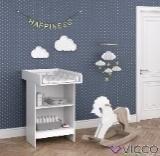 2182Metal cabinet for documentsFeatures: with a lock. Number of sections: 2. Accommodation: hospital, office. Number of shelves: 4 pcs. Producer's color: gray. Appointment: for tools, for clothes (lockers). Lock type: mechanical. Height: 1830 mm. Width: 915 mm. Depth: 458 mm.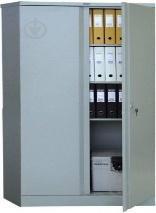 4  1. List of Goods and Delivery Schedule Line ItemDescription of goodsQuantityUnit of measure Delivery Schedule 1Mobile phone13pcto be advised by the bidder2Laptop 14pcto be advised by the bidder3All-In-One desktop PC9pcto be advised by the bidder4Tvset4pcto be advised by the bidder5Tablet2pcto be advised by the bidder6Multi-Function Printer laser 12pcto be advised by the bidder7Laser printer2pcto be advised by the bidder8Telephone (with cable)6pcto be advised by the bidder9Electric meter2pcto be advised by the bidder10Internet router (router)9pcto be advised by the bidder11Office straight table (option 1)47pcto be advised by the bidder12Recirculator bactericidal2pcto be advised by the bidder13Stepladder2pcto be advised by the bidder14Executive chair2pcto be advised by the bidder15Chest of drawers9pcto be advised by the bidder16Adult mattress (option 1)17pcto be advised by the bidder17Bedding set 1.5 (bed linen)70pcto be advised by the bidder18Towel60pcto be advised by the bidder19Cleaning set1pcto be advised by the bidder20Mop for a floor1pcto be advised by the bidder21Dustpan and broom12pcto be advised by the bidder22Kitchen towel12pcto be advised by the bidder23Pillow37pcto be advised by the bidder24Blanket27pcto be advised by the bidder25Plaid25pcto be advised by the bidder26Round bowl6pcto be advised by the bidder27Corner computer table (option 1)1pcto be advised by the bidder28Armchair10pcto be advised by the bidder29Round coffee table 3pcto be advised by the bidder30Straight sofa (option 1)3pcto be advised by the bidder31Shelving (bookcase)22pcto be advised by the bidder32Mattress orthopedic 90 * 190 (option 2)6pcto be advised by the bidder33Desk lamp6pcto be advised by the bidder34Office guest chair86pcto be advised by the bidder35Electric radiator3pcto be advised by the bidder36Wardrobe22pcto be advised by the bidder37IroSet of bathroom rugs3pcto be advised by the bidder38Iron6pcto be advised by the bidder39Ironing board6pcto be advised by the bidder40Children's pot2pcto be advised by the bidder41Clothes dryer7pcto be advised by the bidder42Clock2pcto be advised by the bidder43Bunk bed transformer1pcto be advised by the bidder44Corner sofa3pcto be advised by the bidder45Antechamber1pcto be advised by the bidder46Rug1pcto be advised by the bidder47Cordless vacuum cleaner1pcto be advised by the bidder48Washing machine4pcto be advised by the bidder49Kitchen faucet1pcto be advised by the bidder50Electric kettle13pcto be advised by the bidder51Microwave7pcto be advised by the bidder52Two-chamber refrigerator6pcto be advised by the bidder53Cooking surface / electric hob5pcto be advised by the bidder54Hair dryer6pcto be advised by the bidder55Kitchen hood4pcto be advised by the bidder56Kitchen1pcto be advised by the bidder57Lamp6pcto be advised by the bidder58Set of pots5pcto be advised by the bidder59Set of cutlery29pcto be advised by the bidder60Tableware set6pcto be advised by the bidder61Tray4pcto be advised by the bidder62Sink1pcto be advised by the bidder63Trash can 10pcto be advised by the bidder64Electric towel dryer 1pcto be advised by the bidder65Mirror with locker3pcto be advised by the bidder66Glass shower1pcto be advised by the bidder67Compact toilet bowl1pcto be advised by the bidder68Bath faucet with thermostat and shower1pcto be advised by the bidder69The brush6pcto be advised by the bidder70Kitchen cabinet2pcto be advised by the bidder71The kitchen table3pcto be advised by the bidder72Kitchen chairs21pcto be advised by the bidder73Set of hand tools1pcto be advised by the bidder74Hammer drill1pcto be advised by the bidder75Set of bathroom accessories14pcto be advised by the bidder76Laundry basket16pcto be advised by the bidder77Corner shelf quadrangular 12pcto be advised by the bidder78Projector screen3pcto be advised by the bidder79Projector3pcto be advised by the bidder80Armchair-bag8pcto be advised by the bidder81Baby bed with bedside table and diaper table6pcto be advised by the bidder82Toilet seat2pcto be advised by the bidder83Children's blanket 110 * 1406pcto be advised by the bidder84Children's pillow6pcto be advised by the bidder85Mobile button phone2pcto be advised by the bidder86Office safe6pcto be advised by the bidder87Air conditioning12pcto be advised by the bidder88Straight sofa (option 2)7pcto be advised by the bidder89Office chair16pcto be advised by the bidder90Children's chair10pcto be advised by the bidder91Children's table5pcto be advised by the bidder92Tablet6pcto be advised by the bidder93The video surveillance camera wired46pcto be advised by the bidder94Freezer1pcto be advised by the bidder95Kitchen table (round)2pcto be advised by the bidder96Vacuum cleaner for dry cleaning5pcto be advised by the bidder97Children's highchair for feeding4pcto be advised by the bidder98walkers3pcto be advised by the bidder99call buttons10pcto be advised by the bidder100Closet3pcto be advised by the bidder101CCTV camera2pcto be advised by the bidder102NETWORK IP VIDEO RECORDER5pcto be advised by the bidder103NETWORK IP VIDEO RECORDER1pcto be advised by the bidder1044 TB hard drive7pcto be advised by the bidder105Port switch7pcto be advised by the bidder106Box hinged15pcto be advised by the bidder107Cable duct (10 pieces)50pcto be advised by the bidder108cable (10 pieces)10pcto be advised by the bidder109Connector5pcto be advised by the bidder110Monitor min 23"5pcto be advised by the bidder111Network cable5pcto be advised by the bidder112Distribution box80pcto be advised by the bidder113Wooden cutting board4pcto be advised by the bidder114Dryer stand2pcto be advised by the bidder115Measuring mug1pcto be advised by the bidder116Knife set4pcto be advised by the bidder117Iron teapot1pcto be advised by the bidder118Cup37pcto be advised by the bidder119Stainless steel bowl3pcto be advised by the bidder120Bowls (set)23pcto be advised by the bidder121Bed 90x200 cm15pcto be advised by the bidder122Water cooler2pcto be advised by the bidder123Blanket 1.512pcto be advised by the bidder124Towel for hands and face32pcto be advised by the bidder125Round wall mirror for the bathroom5pcto be advised by the bidder126TV bracket3pcto be advised by the bidder127Extension cord6pcto be advised by the bidder128Laptop 3pcto be advised by the bidder129Shredder1pcto be advised by the bidder130Window bars13pcto be advised by the bidder131Information stand5pcto be advised by the bidder132Ramp3pcto be advised by the bidder133Armored doors2pcto be advised by the bidder134Multicooker3pcto be advised by the bidder135Corner office table2pcto be advised by the bidder136Cabinet for storage of didactic material1pcto be advised by the bidder137Soft pouf6pcto be advised by the bidder138Children's table 6-seater4pcto be advised by the bidder139Straight sofa (option 3)2pcto be advised by the bidder140Alarm button3pcto be advised by the bidder141Office straight table (option 2)2pcto be advised by the bidder142Marker board1pcto be advised by the bidder143Rack for booklets2pcto be advised by the bidder144Sticker board for drawing2pcto be advised by the bidder145Folding bed2pcto be advised by the bidder146Children's mattress3pcto be advised by the bidder147Carpet14pcto be advised by the bidder148Adult mattress (option 1)11pcto be advised by the bidder149Bed linen for a children's bed4pcto be advised by the bidder150Hallway (hanger, mirror, shoe shelf)1pcto be advised by the bidder151Hand dryer1pcto be advised by the bidder152Boiler 150 l1pcto be advised by the bidder153Bucket13pcto be advised by the bidder154Reception desk1pcto be advised by the bidder155Fire extinguisher14pcto be advised by the bidder156First aid kit production2pcto be advised by the bidder157Rechargeable lamp4pcto be advised by the bidder158Automatic tonometer 1pcto be advised by the bidder159Contactless thermometer 1pcto be advised by the bidder160Quartz lamp bactericidal / bactericidal irradiator2pcto be advised by the bidder161Office chair without wheels7pcto be advised by the bidder162Folding office chair19pcto be advised by the bidder163The oil heater2pcto be advised by the bidder164Floor hanger1pcto be advised by the bidder165Projector mount2pcto be advised by the bidder166Boiler 20 l1pcto be advised by the bidder167Garland curtain1pcto be advised by the bidder168Mobile nightstand21pcto be advised by the bidder169Infinity light panel1pcto be advised by the bidder170Night projector Starry sky1pcto be advised by the bidder171Lava night lamp1pcto be advised by the bidder172Bedspread - a blanket for a childrens' bed2pcto be advised by the bidder173The bedspread - blanket for the bed11pcto be advised by the bidder174Transformer table2pcto be advised by the bidder175Chair without back16pcto be advised by the bidder176Mattress topper for children2pcto be advised by the bidder177Fire shield2pcto be advised by the bidder178Toilet paper holder5pcto be advised by the bidder179Shoe cupboard2pcto be advised by the bidder180set of frying pans1pcto be advised by the bidder181Baby changing table2pcto be advised by the bidder182Metal cabinet for documents4pcto be advised by the bidderConsignee Address and Consignee-wise Quantity DistributionConsignee Address and Consignee-wise Quantity DistributionConsignee Address and Consignee-wise Quantity DistributionConsignee Address and Consignee-wise Quantity DistributionConsignee Address and Consignee-wise Quantity DistributionLine ItemConsignee AddressContact person QuantityUnit of measure1-182United Nation Population Fund42-44 Shovkovychna street, 01004 Kyiv, UkraineTel:+38044 281 32 31Iryna Shulchenkoe-mail: shulchenko@unfpa.orgtel. mobile +3805038232581539    unitWARRANTY Details on Warranty Services required are included in Section II: Technical Specifications and Schedule of Requirements.GOODS AND SERVICES DEFINEDGoods are hereinafter deemed to include, without limitation, equipment, spare parts, commodities, raw materials, components, customized and standard software as required, intermediate products and products which the Supplier is required to supply under the Contract.AFTER SALES SERVICESAfter Sales Services will include particularly maintenance services within warranty requirements as indicated aboveTRANSPORTATION AND FREIGHT Responsibility for transportation of the Goods shall be as specified in the INCOTERMS. For sea shipments: All non-containerized Goods must be shipped below deckPartial shipment is allowed (shipment /price details should be thoroughly presented). Transshipment is allowed (shipment /price details should be thoroughly presented).SHIPPING AND PAYMENT INSTRUCTIONS   Access the following link for shipping and payment instructions: Shipping InstructionsLIQUATED DAMAGESIn the event of a Contract being issued and in case the Vendor fails to deliver all the goods by the date or dates of delivery specified in the Contract, UNFPA reserves the rights to claim liquidated damages from the Vendor and deduct 1% of the total value of the goods pursuant to the Contract per additional week of delay, up to a maximum of 3% of the value of the Contract. The payment or deduction of such liquidated damages shall not relieve the Vendor from any of its other obligations or liabilities pursuant to any current Contract.ACTIVITYLOCATIONYES / NO/ NOT APPLICABLEREMARKSREMARKSHave you noted the bid closing deadline?Cover letter, Have you read and understood all of the Instructions to Bidders in Section I of the bidding documents?Section IHave you reviewed and agreed to the UNFPA General Conditions of Contract?Section IIIHave you reviewed and agreed to the UNFPA Special Conditions for Contracts?Section IVHave you completed the Bid Confirmation Form?Section V, 1Have you completed the Bid Submission Form?Section V, 2Have you completed the Bidder’s Identification Form?Section V, 3Have you completed the Product Item Overview Form?Section V, 4Have you completed and signed the Price Schedule Form?Section V, 5Have you provided evidence that your firm is established as a company and legally incorporated in the country where it resides?Section I, Sub-Clause 7.2, aHave you provided written confirmation that your company is neither suspended by the United Nations system nor debarred by the World Bank Group?Section I, Sub-Clause 2.2 Have you prepared documentary evidence that the goods conform to the technical specifications and standards specified in Section II Technical Specifications and Schedule of Requirements?Section I, Sub-Clause 7.3, a.Have you prepared the manufacturer’s technical product specifications or data sheets? Section I, Sub-Clause 7.3, d.Have you provided any copies of current certificates such as certificate of conformity as stated in the Technical Specifications and Schedule of Requirements, in Section II? Section I, Sub-Clause 7.3, e.Have you furnished a list of full particulars, regarding the available sources and current prices of space parts, special tools, etc., necessary for the proper and continuing functions of the goods within the Product Item Overview Form, Section V, 5?Section I, Sub-Clause7.3, f.Have you sealed and marked the bids according to Instructions to Bidders Clause 13 (hard copy bids) or Clause 14 (electronic bids)?Section I, Sub-Clause 13 & 14If submitted electronically, is the file size of the bid less than 10MB? (If the file size is above 10MB, refer to Instructions to Bidders Sub-Clause 14.4) Section I, Sub-Clause 14.4Have you prepared a copy of the previous year’s audited company Balance and Financial Statements?Section I, Sub-Clause 27.3 For non-manufacturer Bidders: Have you provided a legally enforceable authorization from the manufacturer, assuring full guarantee and warranty obligations as per the tender conditions for the goods offered?Section I, Sub-Clause 27.3, a. Date: To:UNFPA, UkraineIryna Shulchenkoemail: shulchenko@unfpa.orgFrom: [Company name] [Contact person] [Telephone] Subject:ITB No.: UNFPA/UKR/ITB/22/01ITB No.: UNFPA/UKR/ITB/22/01Signature: ……………………………………………………………… In the capacity of: ……………………………………………………………… [insert legal capacity of person signing the Bid Submission Form] Name: ……………………………………………………………… [insert complete name of person signing the Bid Submission Form] Company: ……………………………………………………………… [insert name of company] Company/Institution NameAddress, City, CountryTelephone/FAXWebsiteDate of establishmentLegal Representative: Name/Surname/PositionLegal structure: natural person/Co.Ltd, NGO/institution/other (please specify)Organizational Type: Manufacturer, Wholesaler, Trader, Service provider, etc.Areas of expertise of the organizationCurrent Licenses, if any, and permits (with dates, numbers and expiration dates)Years supplying to UN organizations Years supplying to UNFPAProduction CapacitySubsidiaries in the region (please indicate names of subsidiaries and addresses, if relevant to the bid)Commercial Representatives in the country: Name/Address/Phone (for international companies only)International Quality Management System (QMS)List of other ISO certificates or equivalent certificatesTotal number of staffNumber of staff involved in similar supply contractsName of companyContact personTelephoneE-mail1. 2. 3.Name/SurnameTelephone Number (direct)Email address (direct)Item No.Description and minimum /mandatory specificationsDescription of items offered and Bidder’s statements on deviations(To be completed by the bidder)Compliant? (Y/N)(To be completed by UNFPA during evaluation)1Mobile phone2Laptop 3All-In-One desktop PC4Tvset5Tablet6Multi-Function Printer laser 7Laser printer8Telephone (with cable)9Electric meter10Internet router (router)11Office straight table (option 1)12Recirculator bactericidal13Stepladder14Executive chair15Chest of drawers16Adult mattress (option 1)17Bedding set 1.5 (bed linen)18Towel19Cleaning set20Mop for a floor21Dustpan and broom22Kitchen towel23Pillow24Blanket25Plaid26Round bowl27Corner computer table (option 1)28Armchair29Round coffee table 30Straight sofa (option 1)31Shelving (bookcase)32Mattress orthopedic 90 * 190 (option 2)33Desk lamp34Office guest chair35Electric radiator36Wardrobe37IroSet of bathroom rugs38Iron39Ironing board40Children's pot41Clothes dryer42Clock43Bunk bed transformer44Corner sofa45Antechamber46Rug47Cordless vacuum cleaner48Washing machine49Kitchen faucet50Electric kettle51Microwave52Two-chamber refrigerator53Cooking surface / electric hob54Hair dryer55Kitchen hood56Kitchen57Lamp58Set of pots59Set of cutlery60Tableware set61Tray62Sink63Trash can 64Electric towel dryer 65Mirror with locker66Glass shower67Compact toilet bowl68Bath faucet with thermostat and shower69The brush70Kitchen cabinet71The kitchen table72Kitchen chairs73Set of hand tools74Hammer drill75Set of bathroom accessories76Laundry basket77Corner shelf quadrangular 78Projector screen79Projector80Armchair-bag81Baby bed with bedside table and diaper table82Toilet seat83Children's blanket 110 * 14084Children's pillow85Mobile button phone86Office safe87Air conditioning88Straight sofa (option 2)89Office chair90Children's chair91Children's table92Tablet93The video surveillance camera wired94Freezer95Kitchen table (round)96Vacuum cleaner for dry cleaning97Children's highchair for feeding98walkers99call buttons100Closet101CCTV camera102NETWORK IP VIDEO RECORDER103NETWORK IP VIDEO RECORDER1044 TB hard drive105Port switch106Box hinged107Cable duct (10 pieces)108cable (10 pieces)109Connector110Monitor min 23"111Network cable112Distribution box113Wooden cutting board114Dryer stand115Measuring mug116Knife set117Iron teapot118Cup119Stainless steel bowl120Bowls (set)121Bed 90x200 cm122Water cooler123Blanket 1.5124Towel for hands and face125Round wall mirror for the bathroom126TV bracket127Extension cord128Laptop 129Shredder130Window bars131Information stand132Ramp133Armored doors134Multicooker135Corner office table136Cabinet for storage of didactic material137Soft pouf138Children's table 6-seater139Straight sofa (option 3)140Alarm button141Office straight table (option 2)142Marker board143Rack for booklets144Sticker board for drawing145Folding bed146Children's mattress147Carpet148Adult mattress (option 1)149Bed linen for a children's bed150Hallway (hanger, mirror, shoe shelf)151Hand dryer152Boiler 150 l153Bucket154Reception desk155Fire extinguisher156First aid kit production157Rechargeable lamp158Automatic tonometer 159Contactless thermometer 160Quartz lamp bactericidal / bactericidal irradiator161Office chair without wheels162Folding office chair163The oil heater164Floor hanger165Projector mount166Boiler 20 l167Garland curtain168Mobile nightstand169Infinity light panel170Night projector Starry sky171Lava night lamp172Bedspread - a blanket for a childrens' bed173The bedspread - blanket for the bed174Transformer table175Chair without back176Mattress topper for children177Fire shield178Toilet paper holder179Shoe cupboard180set of frying pans181Baby changing table182Metal cabinet for documentsBIDDER’S TOTAL PRICES (Price & Currency to be entered by bidder):BIDDER’S TOTAL PRICES (Price & Currency to be entered by bidder):TOTAL FIRM FCA PRICETOTAL FIRM DAP PRICE TOTAL PRICE FOR SERVICES (if applicable)FREIGHT COST PER 20/40 FT CONTAINER (if applicable)BIDDER’S PRICES FOR GOODS (Price & Currency to be entered by bidder):BIDDER’S PRICES FOR GOODS (Price & Currency to be entered by bidder):BIDDER’S PRICES FOR GOODS (Price & Currency to be entered by bidder):BIDDER’S PRICES FOR GOODS (Price & Currency to be entered by bidder):BIDDER’S PRICES FOR GOODS (Price & Currency to be entered by bidder):BIDDER’S PRICES FOR GOODS (Price & Currency to be entered by bidder):BIDDER’S PRICES FOR GOODS (Price & Currency to be entered by bidder):BIDDER’S PRICES FOR GOODS (Price & Currency to be entered by bidder):BIDDER’S PRICES FOR GOODS (Price & Currency to be entered by bidder):BIDDER’S PRICES FOR GOODS (Price & Currency to be entered by bidder):BIDDER’S PRICES FOR GOODS (Price & Currency to be entered by bidder):BIDDER’S PRICES FOR GOODS (Price & Currency to be entered by bidder):BIDDER’S PRICES FOR GOODS (Price & Currency to be entered by bidder):ITEMITEMITEMDESCRIPTION OF THE GOODSDESCRIPTION OF THE GOODSQTY(a)CURRENCY: CURRENCY: CURRENCY: CURRENCY: CURRENCY: CURRENCY: CURRENCY: ITEMITEMITEMDESCRIPTION OF THE GOODSDESCRIPTION OF THE GOODSQTY(a)UNIT PRICE FCA(b)UNIT PRICE FCA(b)UNIT PRICEDAP (c)UNIT PRICEDAP (c)TOTAL PRICE FCA(a)x(b)TOTAL PRICE FCA(a)x(b)TOTAL PRICE DAP(a)x(c)111222333444555666777888999101010BIDDER’S PRICES FOR SERVICES (Price & Currency to be entered by bidder):BIDDER’S PRICES FOR SERVICES (Price & Currency to be entered by bidder):BIDDER’S PRICES FOR SERVICES (Price & Currency to be entered by bidder):BIDDER’S PRICES FOR SERVICES (Price & Currency to be entered by bidder):BIDDER’S PRICES FOR SERVICES (Price & Currency to be entered by bidder):BIDDER’S PRICES FOR SERVICES (Price & Currency to be entered by bidder):BIDDER’S PRICES FOR SERVICES (Price & Currency to be entered by bidder):BIDDER’S PRICES FOR SERVICES (Price & Currency to be entered by bidder):BIDDER’S PRICES FOR SERVICES (Price & Currency to be entered by bidder):BIDDER’S PRICES FOR SERVICES (Price & Currency to be entered by bidder):BIDDER’S PRICES FOR SERVICES (Price & Currency to be entered by bidder):BIDDER’S PRICES FOR SERVICES (Price & Currency to be entered by bidder):BIDDER’S PRICES FOR SERVICES (Price & Currency to be entered by bidder):ITEMDESCRIPTION OF THE SERVICESDESCRIPTION OF THE SERVICESCOUNTRY OF ORIGINCOUNTRY OF ORIGINCOUNTRY OF ORIGINQUANTITY AND PHYSICAL UNIT (a)QUANTITY AND PHYSICAL UNIT (a)UNIT PRICE(b)UNIT PRICE(b)TOTAL PRICE PER SERVICE(a)x(b)TOTAL PRICE PER SERVICE(a)x(b)TOTAL PRICE PER SERVICE(a)x(b)1.2.3.4.5.BIDDER’S DELIVERY DATABIDDER’S DELIVERY DATABIDDER’S DELIVERY DATABIDDER’S DELIVERY DATABIDDER’S DELIVERY DATABIDDER’S DELIVERY DATACountry of origin of offered products:Item 1Item 2Item 3FCA point(s) of delivery for offered products:Item 1Item 2Item 3Delivery time (FCA from date of order):Item 1Item 2Item 3Shipment dimensions of offered products (including package):Gross weightTotal volumeContainers (if applicable):Containers (if applicable):Gross weightTotal volumeNumberSizeItem 1Item 2Item 3TotalBIDDER'S SIGNATURE AND CONFIRMATION OF THE ITBBIDDER'S SIGNATURE AND CONFIRMATION OF THE ITBPROVIDED THAT A PURCHASE ORDER IS ISSUED BY UNFPA WITHIN THE REQUIRED BID VALIDITY PERIOD, THE UNDERSIGNED HEREBY COMMITS, SUBJECT TO THE TERMS OF SUCH PURCHASE ORDER, TO FURNISH ANY OR ALL ITEMS AT THE PRICES OFFERED AND TO DELIVER SAME TO THE DESIGNATED POINT(S) WITHIN THE DELIVERY TIME STATED ABOVE.PROVIDED THAT A PURCHASE ORDER IS ISSUED BY UNFPA WITHIN THE REQUIRED BID VALIDITY PERIOD, THE UNDERSIGNED HEREBY COMMITS, SUBJECT TO THE TERMS OF SUCH PURCHASE ORDER, TO FURNISH ANY OR ALL ITEMS AT THE PRICES OFFERED AND TO DELIVER SAME TO THE DESIGNATED POINT(S) WITHIN THE DELIVERY TIME STATED ABOVE.Exact name and address of companyCOMPANY NAME		ADDRESS		PHONE NO.		 FAX NO. 		EMAIL ADDRESS OF CONTACT PERSON	OTHER EMAIL ADDRESSES	AUTHORIZED SIGNATURE	DATENAME OF AUTHORIZED SIGNATORY (TYPE OR PRINT)FUNCTIONAL TITLE OF SIGNATORYWEB SITE		